ARAKLISAFFET ÇEBİ MESLEKİ VE TEKNİK ANADOLU LİSESİ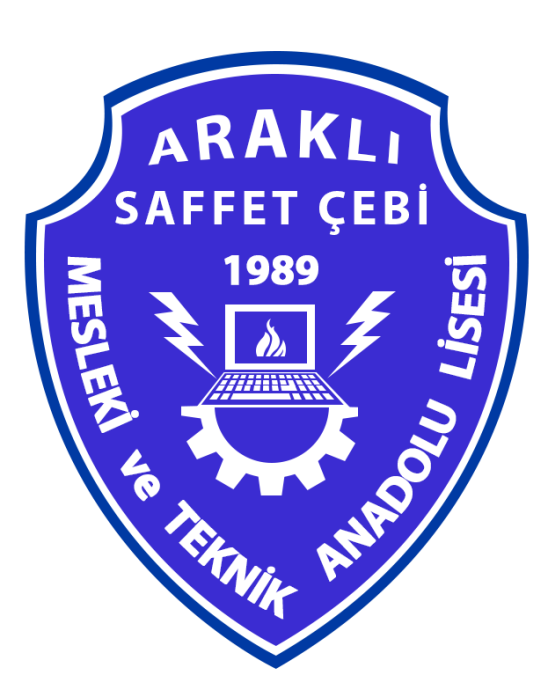 2015-2019 STRATEJİK PLANIEKİM 2015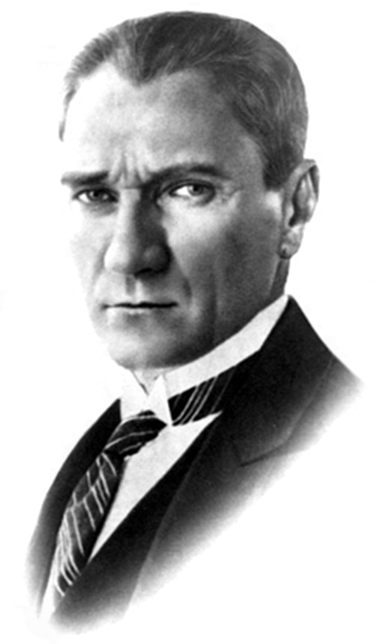 “Çalışmak demek, boşuna yorulmak, terlemek değildir. Zamanın gereklerine göre bilim, teknik ve her türlü uygar buluşlardan azami derecede istifade etmek zorunludur.”Mustafa Kemal ATATÜRKSUNUŞBir ulusun kalkınmasındaki en önemli etken, çağdaş bir eğitim yapısına sahip olmaktır. Gelişmiş ülkelerde uzun yıllardır sürdürülmekte olan kaynakların rasyonel bir şekilde kullanımı, eğitimde stratejik planlamayı zorunlu kılmıştır. Ayrıca güçlü ekonomik ve sosyal yapı, güçlü bir ülke olmanın ve tüm değișikliklerde dimdik ayakta durabilmenin kaçınılmazlığı da oldukça büyük önem tașımaktadır. Gelișen ve sürekliliği izlenebilen, bilgi ve planlama temellerine dayanan güçlü bir yaşam standardı ve ekonomik yapı; stratejik amaçlar, hedefler ve planlanmış zaman diliminde gerçekleşecek uygulama faaliyetleri ile olușabilmektedir. 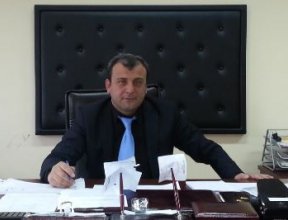 Büyük Önder Atatürk’ü örnek alan bizler; Çağa uyum sağlamıș, çağı yönlendiren, , girdikleri her türlü ortamda çevresindekilere ıșık tutan, hayata hazır, hayatı aydınlatan, bizleri daha da ileriye götürecek öğrenciler  yetiștirmek için kurulan okulumuz, geleceğimizin teminatı olan öğrencilerimizi daha iyi imkânlarla yetișip, düșünce ufku ve yenilikçi ruhu açık Türkiye Cumhuriyeti için idareciler ve öğretmenler olarak özverili bir șekilde tüm azmimizle çalıșmaktayız. Bu düşünceyle hareket eden kurumumuz kalite kültürü olușturmak için eğitim ve öğretim başta olmak üzere insan kaynakları ve kurumsallaşma, sosyal faaliyetler, alt yapı, toplumla ilişkiler ve kurumlar arası ilişkileri kapsayan stratejik planını hazırlamış ve 2015 Kasım ayında bu planı kamuoyu ile paylaşmıştırBu vesileyle planın hazırlanması aşamasında oldukça bu zorlu görevini başarıyla yürüten Stratejik Plan Hazırlama Ekibi’ne, katkıda bulunan öğretmen, öğrenci ve velilerimize teșekkür ederim.	Cem YAKUPOĞLU	    Okul MüdürüGİRİŞGeçmişten günümüze gelirken var olan yaratıcılığın getirdiği teknolojik ve sosyal anlamdagelişmişliğin ulaştığı hız, artık kaçınılmazları da önümüze sererek kendini göstermektedir. Güçlüekonomik ve sosyal yapı, güçlü bir ülke olmanın ve tüm değişikliklerde dimdik ayaktadurabilmenin kaçınılmazlığı da oldukça büyük önem taşımaktadır. Gelişen ve sürekliliğiizlenebilen, bilgi ve planlama temellerine dayanan güçlü bir yaşam standardı ve ekonomik yapı;stratejik amaçlar, hedefler ve planlanmış zaman diliminde gerçekleşecek uygulama faaliyetleri ile (STRATEJİK PLAN) oluşabilmektedir.Okulumuz, daha iyi bir eğitim seviyesine ulaşmak düşüncesiyle sürekli yenilenmeyi vekalite kültürünü kendisine ilke edinmeyi amaçlamaktadır. Kalite kültürü oluşturmak için eğitimve öğretim başta olmak üzere insan kaynakları ve kurumsallaşma, sosyal faaliyetler, alt yapı,toplumla ilişkiler ve kurumlar arası ilişkileri kapsayan 2015–2019 stratejik planı hazırlanmıştır.Büyük önder Atatürk’ü örnek alan bizler; çağa uyum sağlamış, çağı yönlendirenöğrenciler yetiştirmek için kurulan okulumuz, geleceğimiz teminatı olan öğrencilerimizi daha iyiimkanlarla yetişip, düşünce ufku ve yenilikçi ruhu açık Türkiye Cumhuriyetinin çıtasını dahayükseklere taşıyan bireyler olması için öğretmenleri ve idarecileriyle özverili bir şekilde tümazmimizle çalışmaktayız.Saffet Çebi Mesleki ve Teknik Anadolu Lisesi olarak en büyük amacımız:Yalnızca lise mezunu öğrenciler yetiştirmek değil, girdikleri her türlü ortamda çevresindekilere ışık tutan, hayata hazır, hayatıaydınlatan, bizleri daha da ileriye götürecek nesiller yetiştirmektir. İdare ve öğretmen kadrosuylabizler çağa ayak uydurmuş, yeniliklere açık, Türkiye Cumhuriyetini daha da yükseltecek gençleryetiştirmeyi ilke edinmiş bulunmaktayız.						                                                                 Stratejik Plan Hazırlama EkibiİÇİNDEKİLERSUNUŞ	3GİRİŞ	4TABLOLAR DİZİNİ	6ŞEKİLLER DİZİNİ	6GRAFİKLER DİZİNİ	6TANIMLAR	6I.BÖLÜM	8STRATEJİK PLAN HAZIRLIK SÜRECİ	8A. Saffet Çebi MTAL 2015-2019 Stratejik Planlama Süreci:	8B. Stratejik Plan Modeli	10II. BÖLÜM	11DURUM ANALİZİ	11A.TARİHİ GELİŞİM	11B. YASAL YÜKÜMLÜLÜKLER VE MEVZUAT ANALİZİ	12C.FAALİYET ALANLARI, SUNULAN HİZMETLER	13D.PAYDAŞ ANALİZİ	15E.KURUM İÇİ VE DIŞI ANALİZ	162015-2019 STRATEJİK PLANI PEST ANALİZİ	19GÜÇLÜ TARAFLAR, ZAYIF TARAFLAR, FIRSATLAR VE TEHDİTLER	20 Saffet Çebi MTAL Gelişim ve Sorun Alanları	22STRATEJİK PLAN MİMARİSİ	23III. BÖLÜM	24GELECEĞE YÖNELİM	24A. MİSYON, VİZYON, TEMEL DEĞERLER ve İLKELERİMİZ	24B. STRATEJİK PLAN GENEL TABLOSU	25C. TEMA, AMAÇ, HEDEF VE TEDBİRLER	26IV. BÖLÜM	35MALİYETLENDİRME	35V.  BÖLÜM	36İZLEME VE DEĞERLENDİRME	36A. Saffet Çebi MTAL  2010-2014 STRATEJİK PLANIN DEĞERLENDİRMESİ	36B. MEM 2015-2019 STRATEJİK PLANI İZLEME VE DEĞERLENDİRME MODELİ	38C. İL MEM 2015-2019 STRATEJİK PLANI BİRİM SORUMLULUKLARI	41KAYNAKÇA	48TABLOLAR DİZİNİTablo 1: Stratejik Plan Üst Kurulu	14Tablo 2: Saffet Çebi MTAL Faaliyet Alanları ile Sunulan Hizmetler	17Tablo 3: Saffet Çebi MTAL İnsan Kaynakları Dağılımı	22Tablo 4: Personelin Öğrenim Durumlarına Göre Dağılımı	22Tablo 5: Güçlü Taraflar, Zayıf Taraflar, Fırsatlar ve Tehditler (GZFT)	25Tablo 6: Gelişim ve Sorun Alanları	27Tablo 7: Performans Göstergeleri 1.1.	32Tablo 8: Stratejiler 1.1	33Tablo 9: Performans Göstergesi 2.1.	35Tablo 10: Stratejiler 2.1	36Tablo 11: Performans Göstergesi 3.1.	37Tablo 12: Stratejiler 3.1.	38Tablo 13: Performans Göstergesi 3.2.	39Tablo 14: Stratejiler 3.2.	40Tablo 15: 2015-2019 Dönemi Tahmini Maliyet Tablosu	41Tablo 16:  İzleme ve Değerlendirme	45ŞEKİLLER DİZİNİŞekil 1: Saffet Çebi MTAL Stratejik Planlama Modeli	12Şekil 2: Stratejik Plan Hazırlık Çalışmaları	13Şekil 3: Saffet Çebi MTAL Teşkilat Şeması	21KISALTMALARAB: Avrupa BirliğiAR-GE: Araştırma GeliştirmeDMK: Devlet Memurları KanunuDYS: Doküman Yönetim SistemiEBA: Eğitim Bilişim AğıFATİH: Fırsatları Artırma ve Teknolojiyi İyileştirme HareketiGZFT: Güçlü yönler, Zayıf yönler, Fırsatlar ve Tehditler AnaliziHBÖ: Hayat Boyu ÖğrenmeILO: International LabourOrganization (Uluslararası Çalışma Örgütü)İŞ-KUR: Türkiye İş KurumuLYS: Lisans Yerleştirme SınavıMEBBİS: Milli Eğitim Bakanlığı Bilgi İşlem SistemleriMEM: Milli Eğitim MüdürlüğüMTE: Mesleki Teknik EğitimOECD: İktisadi İşbirliği ve Kalkınma TeşkilatıPESTLE: Politik, Ekonomik, Sosyal, Teknolojik, Yasal ve Çevresel Kurum AnaliziPG: Performans GöstergesiRG: Resmi GazeteSEM: Sürekli Eğitim MerkeziSGB: Strateji Geliştirme BaşkanlığıSPKE: Stratejik Plan Koordinasyon EkibiSPÜK: Stratejik Planlama Üst KuruluSTK: Sivil Toplum KuruluşuTD: Tebliğler DergisiTEMA: Türkiye Erozyonla Mücadele Ağaçlandırma ve Doğal Varlıkları Koruma VakfıTTK: Talim Terbiye KuruluTÜBİTAK: Türkiye Bilimsel ve Teknolojik Araştırma KurumuYGS: Yüksek Öğretime Geçiş SınavıI.BÖLÜM       STRATEJİK PLAN HAZIRLIK SÜRECİ	Saffet Çebi Mesleki ve Teknik Anadolu Lisesi 2015-2019 Stratejik Planının hazırlanmasında İLÇE MEM Stratejik Planı temel alınmış ve aşağıdaki model benimsenmiştir.Şekil 1: Saffet Çebi Mesleki ve Teknik Anadolu Lisesi Stratejik Planlama ModeliA. Saffet Çebi Mesleki ve Teknik Anadolu Lisesi2015-2019 Stratejik Planlama Süreci:Tüm çalışanların seferber edildiği ve tüm paydaşların beklentilerinin dengelendiği, kurumumuz misyonu ve vizyonuna yönelik etkinliklere temel oluşturacak Stratejik Planımızın hazırlık sürecinde çalışmalar; Bakanlığımız Strateji Geliştirme Şubesinin yayınlamış olduğu 2013/26 sayılı Genelge ile Kalkınma Bakanlığı’nın Stratejik Planlama Kılavuzu ana çerçevesinde yürütülmüştür.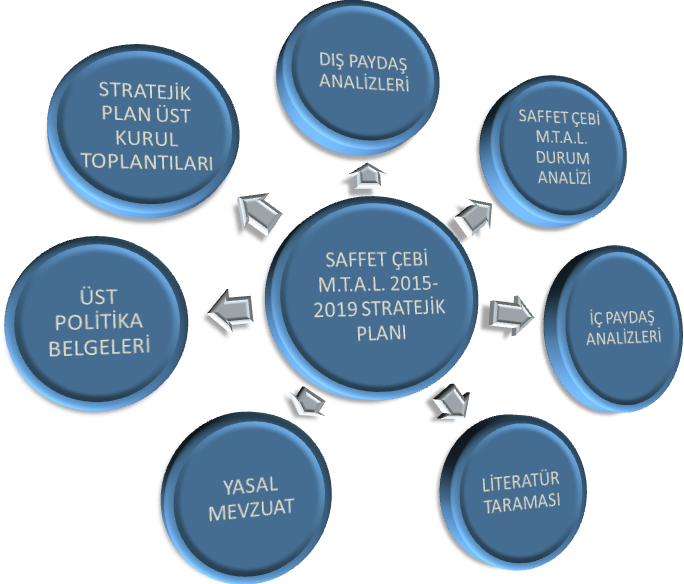 Şekil 2: Stratejik Plan Hazırlık Çalışmalarıİlgili genelge ve Bakanlığımız Stratejik Plan Takvimi doğrultusunda Saffet Çebi Mesleki ve Teknik Anadolu Lisesi bünyesinde öncelikle “Stratejik Plan Üst Kurulu” oluşturulmuştur. Daha sonra, Stratejik Planlama çalışmalarının doğrudan yürütülmesi ve Üst Kurul’a belirli dönemlerde rapor sunmak, Üst Kurul’un önerileri doğrultusunda gerekli çalışmaları yürütmek üzere “Saffet Çebi Mesleki ve Teknik Anadolu Lisesi Stratejik Plan Ekibi” oluşturulmuştur.Saffet Çebi Mesleki ve Teknik Anadolu Lisesi Stratejik Plan Ekibinin hazırlık döneminde yaptığı toplantılara, okul personeli, araştırma ve raporlaştırma süreçlerine hâkim, çalışmalara yeterli zamanı ayırabilen özellikteki bir personelin katılımının sağlanmasına dikkat edilmiştir.Stratejik Planlama ekibitarafından, Stratejik Planlama için gerekli araştırma, inceleme, değerlendirme çalışmaları amacıyla örgüt içi her türlü yapısal ve güdülemeyi sağlayıcı önlemler alınarak yürürlüğe konulmuştur.  Stratejilerin belirlenmesi aşamasında yöneticilerin, denetçilerin, uygulayıcıların ve diğer kilit konumda yer alan yetkililerin kurum adına ortak bir gelecek öngörmeleri,  istenen hedefe nasıl başarıyla ulaşacağını belirlemeleri, alternatif eylemlerin ya da stratejilerin maliyetleri, yararları ve olası sonuçları tahmin etmeleri beklenmiş, çalışma sonunda en etkili ve verimli stratejiler seçilmeye çalışılmıştır.Kurumun mevcut durumu ile ulaşmayı hedeflediği durum arasındaki yolu tarif eden, kurumun amaç ve hedeflerini ve bunlara ulaşmayı mümkün kılacak yöntemleri belirlemesini gerektiren, uzun vadeli ve geleceğe dönük bir bakış açısı taşıyan Stratejik Plan Hazırlama Programı, Saffet Çebi Mesleki ve Teknik Anadolu Lisesi Stratejik Plan Modeli,  Stratejik İş Akış Şeması ve Saffet Çebi Mesleki ve Teknik Anadolu Lisesi 2014-2015 Eğitim-Öğretim Yılı İş Takvimi’ne uygun olarak tamamlanmıştır. Tablo 1: Stratejik Plan Üst KuruluB. Stratejik Plan ModeliGeleceği karşılamak yerine onu öngörülen şekilde biçimlendirmek, kendi geleceğine sahip olmak hedefiyle başlatılan süreçte, Saffet Çebi MTAL, İl Milli Eğitim Müdürlüğünün ve İlçe Milli Eğitim Müdürlüğünün 2015-2019 Stratejik Plan Taslağı dikkate alınarak, kurumlara çalışmalarında rehberlik edecek planları, manevraları, modelleri, pozisyonları ve perspektifleri geliştirmek, odak noktası, uyum ve ahenk ile amaç yaratmak için çalışmalar yapılmıştır.Etkili stratejiler geliştirmeye, uygulamaya ve sonuçlarını değerlendirerek kontrol etmeye yönelik kararlar ve faaliyetler bütünü olarak tanımlanan stratejik yönetim anlayışımızı gerçekleştirmeye yönelik planımız, Saffet Çebi MTALbünyesinde oluşturulan Stratejik Plan Ekibi tarafından geniş paydaş katılımı ile beş aşamada hazırlanmıştır: -Planlama çalışmalarının sahiplenilmesi-Organizasyonun oluşturulması-İhtiyaçların tespiti-İş planının oluşturulması-Hazırlık programının yapılmasıII. BÖLÜMDURUM ANALİZİKurumumuzda vizyon ve misyonumuz çerçevesinde belirlenen amaç ve hedeflere ulaşabilmek için; sahip olunan kaynakların tespiti, güçlü ve zayıf yönlerimiz ile fırsat ve tehditlerimizin saptanması amacıyla mevcut durum analizi yapılmıştır.A.TARİHİ GELİŞİMOkulumuzun Endüstri Meslek Lisesi olarak yapımı için ilk girişimler 1979 yılında yapılmış, ancak inşaatına 1986 yılında başlanmıştır. 20900 m2 tapu tahsisli arsa üzerine tip proje olarak yapılan okulumuzun inşaatı 1990 yılında bitirilerek bakanlığımıza devredilmiştir.Eğitim – Öğretime 1989 – 1990 öğretim yılında Elektrik Bölümü olarak başlayan Araklı Endüstri Meslek Lisesi, bir yıl geçici olarak Araklı Lisesi ek binasında eğitim – öğretimini sürdürmüştür. Daha sonra okulumuz yeni binasına 19 Haziran 1991 tarihinde taşınmış aynı yıl bünyesinde tesviye bölümünü de açmıştır. Kuruluş çalışmalarını hızla tamamlayan okulumuz 1992 – 1993 ders yılında da bünyesinde elektronik bölümünü faaliyete geçirmiştir.1994 – 1995 öğretim yılında bakanlığımızın uygun görmesiyle Araklı Endüstri Meslek Lisesi, Çok Programlı Liseye dönüştürülerek Kız Meslek Lisesi programlarından El Sanatları Teknolojisi bölümünü de bünyesine katmıştır.1998 – 1999 Eğitim – Öğretim yılında bakanlığımızın uygun görmesiyle Araklı Ticaret Meslek Lisesini de bünyesine katarak Muhasebe Bölümünde de eğitim – öğretim vermeye başlamıştır.Okul Kütüphanemiz hayırsever Araklı ´lı İş Hanımı Sayın Süheyla ÇEBİ tarafından yaptırılarak 03 Ocak 2005 tarihinde hizmete girmiştir.Okul kantinimiz Araklı ´lı hayırsever İş Adamlarımızdan Sayın Saffet ÇEBİ tarafından yaptırılarak okul kampüsünde 03 Ocak 2005 tarihinde hizmete girmiştir.Araklı Çok Programlı Lisesinin adı 2006 – 2007 öğretim yılından itibaren yeniden Araklı Endüstri Meslek Lisesi olarak ismi değiştirilmiştir.Okulumuz Bilişim Teknolojileri, Elektrik - Elektronik Teknolojisi, Makine Teknolojisi, Metal Teknolojisi, Muhasebe ve Finansman Alanları olmak üzere beş alanda eğitim – öğretim yapmakta ve 4600 m2 kapalı alan, 20900 m2 kampus alanında hizmet vermektedir.Ortaöğretim Genel Müdürlüğünün 03.06.2013 tarihli ve 69543144/105.01/1213107 sayılı yazıya göre, ortaöğretimde kalitenin artırılması ve mesleki ve teknik ortaöğretime daha fazla öğrencinin yönlendirilmesi amacıyla genel liselerin Anadolu Lisesine dönüştürülmesi veya mesleki ve teknik ortaöğretime devredilmesi kapsamında ilçemizdeki Araklı Saffet Çebi Lisesi, Saffet Çebi Mesleki ve Teknik Anadolu  Lisesi’ne devredilmiştir. Bu tarihten itibaren okulumuz eğitim – öğretim faaliyetlerine Saffet Çebi Mesleki ve Teknik Anadolu  Lisesi olarak sürdürmeye başlamıştır.B. YASAL YÜKÜMLÜLÜKLER VE MEVZUAT ANALİZİ18.11.2012 tarih ve 28471 sayılı Resmi Gazetede yayımlanan Millî Eğitim Bakanlığı, İl ve İlçe Millî Eğitim Müdürlükleri Yönetmeliği’ne göre Kurumumuzun görevleri:Kanun, tüzük, yönetmelik, yönerge, genelge, plân, program ve amirlerle kendilerine verilen görevleri yapmak.Kurumumuza bağlı görevli personel için bilgi defteri ve formlarını tutmak, mevcut ve gelecek yılın öğretmen sayılarını ve diğer personel ihtiyacını ilgili makamlara bildirmek, “Disiplin Amirleri Yönetmeliği" ne göre görevli personelin sicil işlemlerini yürütmek.Kanun, tüzük, yönetmelik, yönerge, program, genelge ve emirlerle tespit edilen eğitim amaçlarının gerçekleştirilmesini, Atatürk İlke ve İnkılâpları doğrultusunda yürütülmesini sağlamak, öğrencileri her türlü bölücü ve yıkıcı etkilerden korumak, öğrencilerin bilgi seviyesini yükseltmek, Türk dili, Türk tarihi, Türk kültürü ve güzel sanatlar alanındaki çalışmalar ile yakından ilgilenmek.Öğrencilerin problemleri hakkında yönetici, öğretmen, veli ve öğrencileri aydınlatmak, öğrencileri zararlı alışkanlıklardan ve yayınlardan korumak ve disiplinsizliği önleyici Stratejileri almak.Görev alanıyla ilgili konularda yurt içi ve yurt dışında yapılacak her türlü faaliyete katılacak öğretmen ve öğrencilerin görev ve izin işlerini yürütmek, millî ve mahallî bayram programlarının yürütülmesine ilişkin verilen görevleri yapmak.Kurumumuzda rehberlik servislerinin işleyişini sağlamak.Genel bütçelerden, kurumumuza ayrılan ödeneklerin mevzuata uygun olarak dağıtım işlemlerini yapmak.Personelin özlük haklarına ait işleri yürütmek.Her türlü istatistikî bilginin toplanmasını, değerlendirilmesini sağlamak.Sivil savunma ile ilgili plân ve programları düzenlemek, Sivil Savunma Teşkilâtı ile koordinasyon sağlamak.C.FAALİYET ALANLARI, SUNULAN HİZMETLERTablo 2:Saffet Çebi MTAL Faaliyet Alanları ile Sunulan HizmetlerD.PAYDAŞ ANALİZİPaydaş analizinin yapılmasında; stratejik planlamanın temel unsurlarından biri olan katılımcılığın sağlanabilmesi için Saffet Çebi MTAL ile iletişim, etkileşim içinde bulunan kurum ve kuruluşların görüşleri dikkate alınarak stratejik planın karar vericiler ve uygulayıcılar tarafından sahiplenilmesine çalışılmıştır. 2014-2015 Stratejik Planlama sürecinde katılımcılığa önem veren kurumumuz tüm paydaşların görüş, talep, öneri ve desteklerinin stratejik planlama sürecine dâhil edilmesini hedeflemiştir. Saffet Çebi MTAL, faaliyetleriyle ilgili ürün ve hizmetlere ilişkin memnuniyetlerin saptanması konularında başta iç paydaşlar olmak üzere kamu kurumları, işverenler, sivil toplum kuruluşları, yerel yönetim ve yöneticilerinden oluşan dış paydaşların büyük bölümünün stratejik planlama sürecine katılımını sağlamıştır. Kurumun dışarıdan algılanması ve kuruma ilişkin beklentiler, kuruma ilişkin durum tespiti, kurumsal işbirliği ve eşgüdüm, GZFT, önerilerin tespiti vb. gerçekleştirmeye yönelik olarak Saffet Çebi MTAL Stratejik Planlama Ekibi ve okulumuzda bulunan personel ve öğrenciler ile toplantılar düzenlenmiş ve katılımcıların paylaşımları sonucunda kurumumuzun paydaşlarla ilişkilerinin seviyesi ve önceliklerin tespit edilmesine çalışılmıştır. Paydaş analizinin ilk aşamasında Saffet Çebi MTAL paydaşlarının kimler olduğunun tespit edilebilmesi için; “Kurumumuzun faaliyet ve hizmetleri ile ilgisi olanlar kimlerdir? Kurumumuzun faaliyet ve hizmetlerini yönlendirenler kimlerdir? Kurumumuzun sunduğu hizmetlerden yararlananlar kimlerdir? Kurumumuzun faaliyet ve hizmetlerinden etkilenenler ile faaliyet ve hizmetlerini etkileyenler kimlerdir? “sorularına cevap aranmıştır. Bu aşamada Saffet Çebi MTAL Stratejik Planlama Ekibi tarafından, kurumumuzun bütün paydaşları ayrıntılı olarak belirtilmiş, paydaşların kurumla ilişkileri belirlenerek iç paydaş / dış paydaş / yararlanıcı olarak sınıflandırılması yapılmıştır.Saffet Çebi MTAL paydaşları, iç paydaşlar, dış paydaşlar ve yararlanıcı temelinde ayrımlandırılmış; iç /dış paydaş ve yararlanıcılarında temel ve stratejik konumları belirtilmiştir. Bu paydaşlar, kuruma girdi sağlayan, ürün ve hizmet sunulan, iş birliği içinde olunan, faaliyetlerimizden etkilenen ve faaliyetlerimizi etkileyen kesimlerden oluşma noktasındaki önceliklerine göre aşağıdaki şekliyle sınıflandırılmıştır:Saffet Çebi MTAL Stratejik Planlama Ekibi iç ve dış paydaşlardan alınacak görüş ve öneriler için, ekipte görev dağılımı yapılarak hangi paydaşla kimin nasıl ve hangi sıklıkta görüş alacağı zaman belirlenmiş,  paydaş görüş ve önerilerinin alınması işlemi sistematik bir şekilde sürdürülmüştür. Gerek iç gerekse dış paydaşlarımızın görüş ve önerileri sonucunda ortaya çıkan hususlar, stratejik amaçların ve hedeflerin belirlenmesi ile öncelikli stratejik alanların tespitinde büyük ölçüde belirleyici olmuştur.Saffet Çebi MTAL faaliyetlerini nasıl değerlendirdiğine ilişkin görüşleri içeren paydaşlar Görüşme Formları çalışmasına25 kişi katılmıştır.Görüşme Formlarının hazırlanması, uygulanması ve değerlendirilmesi dört haftalık bir sürede bitirilmiştir.Görüşme Formlarının hazırlanıp, çoğaltılması, resmi yazılar ile ilgili birimlere gönderilmesi ve uygulanması belirli bir maliyet gerektirmektedir. Günümüz teknolojisi bu maliyeti en aza indirmede fırsatlar yaratmaktadır. Saffet Çebi MTAL Stratejik Planlama Ekibi tarafından bu fırsatlardan yararlanılmış Görüşme Formları dökümanlarının bir kısmı en az maliyetle uygulanmıştır.Ölçme araçlarında bulunması gereken özelliklerden en önemlileri geçerlilik ve güvenirliktir. Ölçme araçlarına katılımcıların verdiği tepkilerin doğruyu yansıtma derecesine göre geçerlilik ve güvenirlilik düzeyleri etkilenmektedir. Yapılan uygulama ile katılımcılarının verecekleri tepkilerin anlaşılmaması endişesi ortadan kaldırılmış ve katılımcıların fikirlerini özgürce beyan etmeleri sağlanmıştır. Bu da ölçme aracının geçerlilik ve güvenirliğinin sağlanmasında önemli bir faktör olmuşturE.KURUM İÇİ VE DIŞI ANALİZA. Kurum İçi Analiz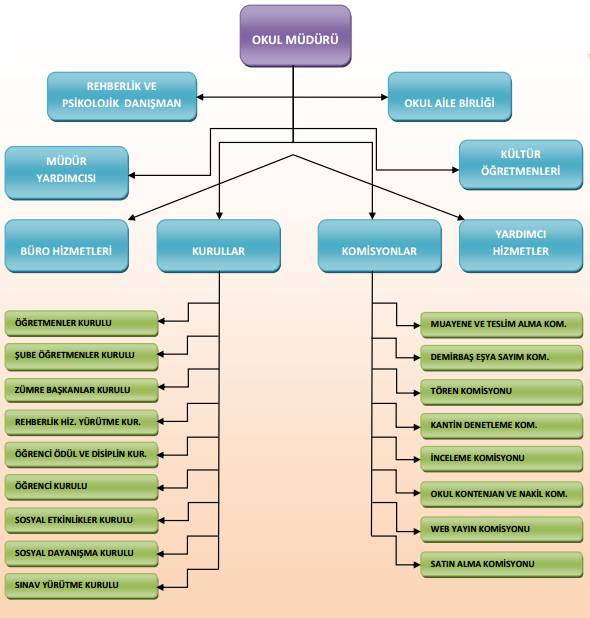 Şekil3: Saffet Çebi MTAL Teşkilat ŞemasıKurumumuzun teşkilat yapısı ve birimlerin görevleri 14.9.2011 tarihli ve 28054 sayılı Resmi Gazete’de yayımlanarak yürürlüğe giren 652 sayılı Millî Eğitim Bakanlığının Teşkilat ve Görevleri Hakkında Kanun Hükmünde Kararnamede düzenlenmektedir.Saffet Çebi MTAL Müdürlüğü görev tanımında yer alan faaliyetleri sürdürürken paylaşımda bulunduğu 6 türde dış paydaş belirlemiştir. Hazırlanan Görüşme Formları dökümanlarının paydaşlara nasıl uygulanacağı, stratejik plan ekibi olarak önceden belirenmiş ve plana uygun olarak uygulanmıştır. Uygulama esnasında görüşlerinin 2015-2019 Stratejik Planında ne derece önemli olduğu paydaşlara belirtilmiştir.İç ve dış paydaş analiz sonuçlarına göre paydaşlarımızın kurumumuzu nasıl gördüğü değerlendirilmiş, yapılan analiz güçlü ve zayıf yönlerimizin belirlenmesinde katkı sağlamıştır.İnsan KaynaklarıSaffet Çebi Mesleki ve Teknik Anadolu Lisesi bünyesinde 24 Kasım 2015 tarihi itibarıyla toplam 63’ü eğitim öğretim olmak üzere toplam 73 personel çalışmalarını sürdürmektedir. Saffet Çebi Mesleki ve Teknik Anadolu Lisesi personelinin birimlere göre dağılımı aşağıdaki tabloda verilmiştir.Tablo 3: Saffet Çebi MTAL Müdürlüğü İnsan Kaynakları DağılımıTablo 4: Personelin Öğrenim Durumlarına Göre DağılımıTeknolojik Kaynaklar		Saffet Çebi MTAL hizmetlerinin, tüm paydaşlarına daha hızlı ve etkili şekilde sunulması için, güncel teknolojik araçlar etkin bir biçimde kullanılmaktadır. Bu kapsamda modüler bir yapıda kurgulanmış olan Millî Eğitim Bakanlığı Bilgi İşlem Sistemi (MEBBİS) ile kurumsal ve bireysel iş ve işlemlerin büyük bölümü yürütülmektedir. Aynı zamanda sistemde personel ve öğrencilerin bilgileri bulunmaktadır. 		MEBBİS aracılığıyla Devlet Kurumları, Yatırım İşlemleri, MEİS, e-Alacak, e-Burs, Evrak, TEFBİS, Kitap Seçim, e-Soruşturma Modülü,  Sınav,  Sosyal Tesis, e-Mezun, İKS, MTSK, Özel Öğretim Kurumları, Engelli Birey, RAM, Öğretmenevleri, Performans Yönetim Sistemi, Yönetici, Mal, Hizmet ve Yapım Harcamaları, Özlük, Çağrı Merkezi, Halk Eğitim, Açık Öğretim Kurumları, e-Okul, Veli Bilgilendirme Sistemi, e-Yurt, e-Akademi,  e-Katılım, gibi modüllere ulaşılarak çalışmalar yürütülmektedir. 		Ayrıca MEBBİS kanalıyla Saffet ÇebiMTALtüm iş ve işlemleri için birimler arasında, Bakanlığımızca kurulan iletişim ağı amacına uygun şekilde kullanılmaktadır. Kurumumuzun resmi yazışmaları, elektronik ortamda Doküman Yönetim Sistemi (DYS) üzerinden yapılmaktadır.Mali Kaynaklar	Okulumuzun başlıca finans kaynaklarını okul-aile birliği gelirleri ve kantin gelirleri kalemlerinden oluşmaktadır.B. Kurum Dışı Analizİnsanlık, tarihinin en keskin dönemeçlerinden birini çok hızlı bir biçimde geçmektedir. Değişimin kendisinin ötesinde hızı bile toplumsal, siyasal ve kültürel depremler yaratmaktadır. Tüm bu gelişmeler sonrasında değişimin yönünü ve doğasını kavramış, hazırlıklı toplumların ayakta kalabileceği bir dünya ortaya çıkmaktadır. Ülkemizde eğitim teknolojilerinden hedef ve pratiklere kadar pek çok olgu, küresel bir algıyla yeniden tasarlanmaya başlanmıştır. Küreselleşme ve bilgi toplumunun dinamik oluşumlar olduğu dikkate alındığında eğitim, eğitimli insan, öğrenme, okul, okul yöneticisi, öğretmen ve öğrenci gibi kavramların yeniden tartışılması gerekmektedir.Kurumumuz, PEST Analizi ile sosyal, politik, ekonomik ve kültürel değişim alanlarını incelemekten çok, küreselleşme ve onun yansımalı bir süreci olarak öne çıkan bilgi toplumu ve eğitimdeki değişim konularını analiz etmek, bu alanda ortaya çıkan yeni eğilimleri takip ederek büyük resmi görmeyi hedeflemektir. Dünyada, ülkemizde, bölgemizde ve ilimizde kurum olarak müdahale edemediğimiz fakat stratejilerimize dayanak oluşturacak, dışsal dinamiklerimizi içeren PEST analizimiz öncesinde geniş bir literatür taraması yapılmış, çalışmamız esnasında özellikle üst politika belgelerine atıfta bulunulmuştur. Üst Politika BelgeleriStratejik plan çalışmaları kapsamında taranmış olan politika belgeleri aşağıda verilmiştir.- Araklı İlçe Milli Eğitim Müdürlüğü 2010-2014 Stratejik Planı- Araklı İlçe Milli Eğitim Müdürlüğü 2015-2019 Stratejik Planı- Araklı Kaymakamlığı - Araklı Belediyesi2015-2019 STRATEJİK PLANI PEST ANALİZİPOLİTİK EĞİLİMLEROkulumuz, Milli Eğitim Bakanlığı politikaları, AB uyum süreci çalışmaları ve Milli Eğitim Bakanlığı 2011–2014 stratejik planlama faaliyetleri ışığında eğitim-öğretim faaliyetlerine devam etmektedir. Öğrencilerini eğitimin merkezine koyan bir yaklaşım sergileyen okulumuz, öğrencilerin yeniliklere açık ve yeniliklerden haberdar, gelişim odaklı olmasını sağlayıcı, önleyici çalışmalarla risklerden koruyucu politikalar uygulayarak yasal sorumluluklarını en iyi şekilde yerine getirmek için çalışmaktadır.EKONOMİK EĞİLİMLEROkulumuzun bulunduğu çevre genel bağlamda ailelerimizin sosyoekonomik düzeyleri orta seviyededir. Okul çevresindeki halk ağırlıklı olarak esnaf ve memur kesiminden oluşmaktadır. Ekonomik durumu çok kötü ya da çok iyi aile sayısı fazla değildir. Bu açıdan bakıldığı zaman, ailelerin okulun maddi kaynaklarına çok fazla katkısı olmamaktadır. Belli dönemlerde okul bünyesinde okul-aile işbirliği yaparak durumu iyi olan velilerden okula yardım toplanılıyor. Bunun yanında okulumuz kantininden elde edilen kira geliri de bulunmaktadır. Buralardan elde edilen gelirlerle okulumuzun eksikleri giderilmeye çalışılmaktadır. Ayrıca, kamu kuruluşlarından ve özel kuruluşlardan da yardım alınmaya çalışılmaktadır. SOSYAL EĞİLİMLERİnsanların değişen sosyal yapı ile birlikte geleneklerinden uzaklaşması ve artan yoksulluk, işsizlik gibi sorunlar, insanlar arasında ki kişisel rekabetin artmasına, sosyal dayanışmanın zarar görmesine yol açmaktadır. İnsanlar arasında güven ilişkileri önemli düzeyde zayıflamıştır. Bu öğrenci profilimize de olumsuz bir şekilde yansımaktadır. Kitle iletişim organlarının doğru kullanılamaması ya da insanları yanlış yönlendirmeleri toplum içi huzur ve uyumu olumsuz etkilemektedir. Okulumuzun bulunduğu çevrede bu hususlar yoğun bir şekilde yaşanmaktadır.	TEKNOLOJİK EĞİLİMLEROkulumuz ile ilgili faaliyetlerimiz e-okul sistemi üzerinden yürütülmektedir. Okulumuz bünyesinde teknolojik açıdan bilgisayarlar, etkileşimli tahtalar, yansıtım (projeksiyon) cihazları, gerekli yazılımlardan mümkün olduğunca yararlanılmaya çalışılmaktadır. Okul bünyesinde Bilişim Teknolojileri alanı bulunmakta, en verimli olacak şekilde kullanılmaya çalışmaktadır.EKOLOJİK EĞİLİMLEROkulumuz, havası temiz, trafik yoğunluğu  ve gürültü kirliliği az olan Araklı Merkezine 1 km mesafede yer almaktadır. ETİK EĞİLİMLEROkulumuzun bulunduğu çevrede parçalanmış aile fazlalığı dikkat çekmekte olup, bu olumsuz durum öğrencilerimizin başarı durumlarını etkilemektedir.GÜÇLÜ TARAFLAR, ZAYIF TARAFLAR, FIRSATLAR VE TEHDİTLERKurumumuz çalışanları ile yapılan toplantılar ve iç ve dış paydaş analizleri, öğretmen ve öğrencilerle yapılan görüşmeler, Stratejik Plan Üst Kurulu toplantıları ve kurumumuzun mevcut durumunun analiz edilmesiyle güçlü ve zayıf taraflar ile fırsat ve tehditler belirlenmiştir. Tablo 5: Güçlü Taraflar, Zayıf Taraflar, Fırsatlar ve Tehditler (GZFT)Kurumumuz 2015-2019 Stratejik Plan hazırlıkları kapsamında iç ve dış paydaşlarımızla yaptığımız çalışmalar sonrasında elde ettiğimiz GZFT verilerine göre kurumumuzun güçlü, zayıf yönlerimiz ile fırsat ve tehditlerimizi belirledik.Böylece kurumumuzun, stratejik planı için hayati önem taşıyan stratejiler için ön hazırlığımız tamamlanmış oldu.Analiz sonrası ortaya çıkan genel kanı: üst politika belgelerinde yer alan hedeflere ulaşmak için fiziki ve beşeri altyapının geliştirilmesine vegüçlü, uygulanabilir, hitap edilen kitlenin tamamının verimliliğini artıracak çalışmalara ihtiyaç olduğudur.Saffet Çebi Mesleki ve Teknik Anadolu Lisesi 2010-2014 Stratejik Planı GZFT analiziyle karşılaştırıldığında kurumun iç dinamiklerinden kaynaklanan Güçlü ve Zayıf Yönlerinde önemli bir değişiklik olmadığı buna karşılık Fırsat ve Tehdit bölümlerinde PEST analizimizin de etkisiyle önemli değişikliklerin gözlendiğidir. Bu değişiklikler genel olarak: Dezavantajlı grupların okula erişiminin artırılması, çocuk ve gençlerin fiziksel ve ruhsal açıdan sağlıklı bir şekilde yetiştirilmesi ve toplumsal refahın sağlanmasına hizmet edilmesidir.Saffet Çebi Mesleki ve Teknik Anadolu Lisesi Gelişim ve Sorun AlanlarıPaydaş analizi, kurum içi ve dışı analiz sonucunda Bakanlığın faaliyetlerine ilişkin gelişim ve sorun alanları tespit edilmiştir. Belirlenen gelişim ve sorun alanları üç tema altında gruplandırılarak plan mimarisinin oluşturulmasında temel alınmıştır.Tablo 6: Gelişim ve Sorun AlanlarıSTRATEJİK PLAN MİMARİSİ2.Eğitim ve Öğretimde Kalite2.1.Öğrenci Başarısı ve Öğrenme Kazanımları			2.1.1.Öğrenci2.1.1.1.Hazır oluş2.1.1.2.Sağlık2.1.1.3.Kazanımlar			2.1.2.Öğretmen 			2.1.3.Öğretim programları ve materyalleri			2.1.4.Eğitim - öğretim ortamı ve çevresi			2.1.5.Rehberlik			2.1.6.Ölçme ve değerlendirme2.2.Eğitim ve Öğretim ile İstihdam İlişkisinin Geliştirilmesi 			2.2.1.Sektörle iş birliği			2.2.2.Önceki öğrenmelerin tanınması			2.2.3.Hayata ve istihdama hazırlama			2.2.4.Mesleki rehberlik2.3.Yabancı Dil ve Hareketlilik				2.3.1.Yabancı dil yeterliliği			2.3.2.Uluslararası hareketlilik3.Kurumsal Kapasite3.1.Beşeri Alt Yapı 			3.1.1.İnsan kaynakları planlaması			3.1.2.İnsan kaynakları yönetimi			3.1.3.İnsan kaynaklarının eğitimi ve geliştirilmesi3.2.Fiziki ve Mali Alt Yapı			3.2.1.Finansal kaynakların etkin yönetimi			3.2.2.Okul bazlı bütçeleme			3.2.3.Eğitim tesisleri ve alt yapı			3.2.4.Donatım 3.3. Bilgi Yönetimi			3.3.1.Bakanlık hizmetlerinin e-devlet aracılığıyla sunumu			3.3.2.Elektronik ağ ortamlarının etkinliğinin artırılması			3.3.3.Veri toplama ve analiz			3.3.4.Veri iletimi ve bilgi paylaşımıIII. BÖLÜMGELECEĞE YÖNELİMA. MİSYON, VİZYON, TEMEL DEĞERLER ve İLKELERİMİZMİSYONTürk Milli Eğitim Temel Kanunu hedef ve ilkeleri çerçevesinde, yaşamlarını kazanmakta mahir, üretken, mutlu ve güvenli öğrenciler yetiştirmektir.Öğrencilere bilimsel düşünme ve proje geliştirme felsefesi kazandırıp, evrensel değerler doğrultusunda bireylerin bir üst eğitim-öğretim ortamına hazırlanmasını sağlamakVİZYONToplumumuzu çağdaş uygarlık seviyesinin üzerine çıkaracak Türk Milli Eğitiminin amaçları doğrultusunda, öğrenci başarısını en üst seviyeye çıkarmak.TEMEL DEĞERLERİMİZ-Öğrenci merkezli eğitim ve öğretim yapmak-Her öğrencinin güçlü yönün keşfetmek-Bilgi okur yazarı yetiştirmek-Özgür ve bilimsel bir akademik ortama sahip olmak-Sevgi, Saygı, Dürüstlük ve Sorumluluk kavramlarını kurumun temel değeri, üretici ve nitelikli insanı evrensel gelişmenin vazgeçilmez gereği saymak-Nitelikli bir eğitim-öğretim ve yönetim kadrosuna sahip olmak-Okul ile amaç birliği içinde ve işbirliğine açık, katılımcı bir veli gurubuna sahip olmak-Okulunu seven ve öğrenerek gelişmekten zevk alan, bunu işi bilen öğrencilere sahip olmak-Kaynak, yöntem ve teknolojilere ilişkin yenilikleri sürekli izleyerek uygulamak, sonuçları değerlendirmek-Sürekli bir kalite sistemi oluşturarak, uygulamalardan bilgi üretmek ve niteliğin arttırılmasını tüm çalışanların sorumluluğu yapmakB. STRATEJİK PLAN GENEL TABLOSUSTRATEJİK AMAÇ-1Demografik, sosyal, kültürel ve ekonomik farklılıkların ortaya çıkardığı dezavantajlardan etkilenmeksizin, okulumuzdakiher bireyin eğitime eşit ve adil olarak ulaşabilmesini ve bu eğitimi tamamlayabilmesini sağlamak.Stratejik Hedef 1.1.Plan dönemi sonuna kadar dezavantajlı gruplar öncelikli olmak üzere, okulumuzda bulunan her bireyin eğitim ve öğretimin her türünde ve kademesinde katılım oranlarını artırarak, plan dönemi sonuna kadar devamsızlık, sınıf tekrarı ve okul terkleri oranlarını azaltmak.STRATEJİK AMAÇ-2Tüm sınıf kademelerinde; ruhsal ve fiziksel gelişim süreçleri dikkate alınarak, ulusal ve uluslararası ölçütlerde düzenlenen sportif, sanatsal ve kültürel aktiviteler eşliğinde; akademik bilgi ve iletişim teknolojileri alanında ilgi ve yeteneğine göre beceri, tutum ve davranış geliştirebilen, dil becerileri yüksek, iletişime ve öğrenmeye açık, özgüven sahibi, girişimci, yenilikçi ve yaratıcı bireylerin yetişmesini sağlamak.Stratejik Hedef 2.1: Öğrencilerin akademik başarıları ve öğrenme kazanımları dikkate alınarak, okulumuzda bulunan sınıf türleri arasındaki başarı düzeyi farklılıklarını azaltmak ve eğitim kalitesini yükseltmek.STRATEJİK AMAÇ-3: İş analizleri, görev tanımları ve personel yeterlilikleri doğrultusunda etkin insan kaynağı planlamasının yapıldığı; bilgi ve iletişim teknolojileri desteğiyle beşeri, fiziki ve mali yapının verimli bir şekilde kullanıldığı sistemi oluşturarak kurumsal kapasiteyi geliştirmek.Stratejik Hedef 3.1:İşlevsel bir insan kaynakları planlamasında, kurumumuzda görev yapan yönetici ve her kademede görev yapan personelin iş tanımları dahilinde mesleki yeterliliğini artırmak.Stratejik Hedef 3.2:Plan dönemi sonuna kadar kurumumuzun finansal kaynaklarının etkin dağıtımıyla alt yapı ve donatım ihtiyacını karşılamak.C. TEMA, AMAÇ, HEDEF VE TEDBİRLERTEMA 1- EĞİTİM VE ÖĞRETİME ERİŞİMİN ARTTIRILMASIEğitime ve Öğretime Erişim: Her bireyin hakkı olan eğitime ekonomik, sosyal, kültürel ve demografik farklılık ve dezavantajlarından etkilenmeksizin eşit ve adil şartlar altında ulaşabilmesi ve bu eğitimi tamamlayabilmesidir.STRATEJİK AMAÇ-1: Demografik, sosyal, kültürel ve ekonomik farklılıkların ortaya çıkardığı dezavantajlardan etkilenmeksizin, okulumuzdaki her bireyin eğitime eşit ve adil olarak ulaşabilmesini ve bu eğitimi tamamlayabilmesini sağlamak.Stratejik Hedef 1.1: Plan dönemi sonuna kadar dezavantajlı gruplar öncelikli olmak üzere, okulumuzda bulunan her bireyin eğitim ve öğretimin her türünde ve kademesinde katılım oranlarını artırarak, plan dönemi sonuna kadar okulumuzda bulunan her bireyin eğitim ve öğretimin her türünde ve kademesinde devamsızlık, sınıf tekrarı ve okul terkleri oranlarını azaltmak.Hedefin Mevcut DurumuBireylerin eğitim ve öğretime katılması sosyal ve ekonomik kalkınmanın sürdürülebilmesinde en önemli etkenlerden biridir. Bu nedenle okulumuzdaadil ve sürdürülebilir bir ilerlemenin kaydedilebilmesi için tüm bireylerin hazır bulunuşluk düzeyleri, ilgi ve yetenekleri, doğrultusunda eğitim öğretimin her aşamasına katılımını sağlamak hedeflenmektedir.2014 İnsani Gelişme Raporu’na göre, yüksek insani gelişme endeksine sahip ülkeler grubunda 25 yaş üstü nüfusun eğitim görme süresi ortalama 9,1 yıl iken bu grupta yer alan Türkiye’de bu süre 7,6 yıldır. Türkiye, bu grupta yer alan ülkelere göre yaşam süresi beklentisi ve kişi başına milli gelir açısından ortalamanın üstünde olmasına rağmen eğitim süresi açısından ortalamanın 1,5 yıl gerisindedir. Ortalama eğitim süresi insani gelişme endeksi çok yüksek olan ülkelerde ortalama 11 yıldır. Bu rapora göre eğitimde eşitsizlik endeksi çok yüksek insani gelişme endeksine sahip ülkelerde ortalama %6,7 iken Türkiye’de bu oran %14,1’dir.  Hayat boyu öğrenmeye katılım oranı 2006 yılında %1,8 den 2013 yılında %4’e yükselmiş olmasına rağmen Avrupa Birliği ülkeleri ortalaması olan %10,5’lik oranın oldukça gerisindedir.Eğitim ve öğretime katılıma ilişkin göstergelere bakıldığında okul öncesi eğitimde 2013-2014 Eğitim-Öğretim yılında okullaşma oranı 5 yaş grubunda % 51.59, 4-5 yaş grubunda %47.28 ve 3-5 yaş grubunda %35.83 ‘tür.Ortaöğretim kurumlarında 2013-2014 Eğitim-Öğretim yılında okullaşma oranı net %91.40’tır.Hayat Boyu Öğrenmeye katılım sayısı 2011-2012 Eğitim-Öğretim yılında 80.097 iken, 2012-2013 Eğitim-Öğretim yılında 54.003’e düşmüş, 2013-2014 Eğitim-Öğretim yılında 76.617’ye yükselmiştir.Örgün öğretimin her kademesinde okullaşma oranlarının ve hayat boyu öğrenmeye katılımın artması, özellikle kız öğrenciler ve engelliler olmak üzere özel politika gerektiren grupların eğitime erişim olanaklarının ve özel öğretim kurumlarının payının artması ve hayat boyu öğrenme kavramının toplumun tüm kesimlerine yaygınlaştırılması hedeflenmektedir	Bireyleri özgür biçimde hareket etmekten alıkoyan engellerin ortadan kaldırılması ve kendi kaderlerini tayin etme noktasında bilinçli ve etkin rol oynamalarını sağlamak amacıyla eğitim sisteminin içinde kalmaları hedeflenmektedir.Tablo 7:  Performans Göstergeleri 1.1.Tablo 8: Stratejiler 1.1.TEMA 2- EĞİTİM-ÖĞRETİMDE KALİTEKaliteli Eğitim ve Öğretim: Eğitim ve öğretim kurumlarının mevcut imkânlarının en iyi şekilde kullanılarak her kademedeki bireye ulusal ve uluslararası ölçütlerde bilgi, beceri, tutum ve davranışın kazandırılmasıdır.STRATEJİK AMAÇ-2: Her sınıf düzeyinde; ruhsal ve fiziksel gelişim süreçleri dikkate alınarak, ulusal ve uluslararası ölçütlerde düzenlenen sportif, sanatsal ve kültürel aktiviteler eşliğinde; akademik bilgi ve iletişim teknolojileri alanında ilgi ve yeteneğine göre beceri, tutum ve davranış geliştirebilen, dil becerileri yüksek, iletişime ve öğrenmeye açık, özgüven sahibi, girişimci, yenilikçi ve yaratıcı bireylerin yetişmesini sağlamak.Stratejik Hedef 2.1: Öğrencilerin akademik başarıları ve öğrenme kazanımları dikkate alınarak, okulumuzdaki sınıflar arası farklılıklarını azaltmak ve eğitim kalitesini yükseltmek.Hedefin Mevcut DurumuToplumun sosyal ve ekonomik refahının artması, eğitim ve öğretimde kalitenin artmasıyla doğru orantılıdır.  Özgüvene sahip ve nitelikli bireylerin yetiştirilmesine imkân sağlayacak kaliteli bir eğitim sisteminin verimli bir şekilde uygulanabilmesi için, bireylerin bedensel, duygusal ve zihinsel gelişimleri desteklenerek ilgi ve yetenekleri doğrultusunda potansiyelleri açığa çıkarılmalı ve etkin bir şekilde kullanılarak akademik alanda başarılı olmaları sağlanmalıdır. Bu nedenle okulumuzda kaliteli bir eğitim ortamına ulaşmak için bütün bireylerin bedensel, duygusal ve zihinsel gelişimlerine yönelik faaliyetlere katılım oranlarının ve öğrencilerin akademik başarı düzeylerinin artırılması hedeflenmektedir.Kaliteli bir eğitim öğretim hizmeti sunmak ve sunulan hizmetin verimli bir şekilde uygulanabilirliğini ve sürekliliğini sağlamak amacıyla eğitim ve öğretim sistemlerinin ulusal ve uluslararası alanda belirlenen ölçütler doğrultusunda değerlendirilmesi gerekmektedir.Bu amaçla okulumuzun, Türkiye genelinde YGS (Yükseköğretime Geçiş Sınavı) ve LYS (Lisans Yerleştirme Sınavları) sınavlarındaki başarı durumu değerlendirilmelidir.Ortaöğretim düzeyinde akademik başarının değerlendirilmesinde ele alınabilecek göstergelerden yılsonu başarı puanları ve 2013-YGS ve 2014-YGS(Yükseköğretime Geçiş Sınavı) yıllarına ait netler ele alındığında Matematik ve Fen bilimleri alanında net ortalamalarının; Türkçe ve Sosyal bilimler alanında net ortalamalarından oldukça düşük olduğu görülmektedir. Bu oranların arttırılması ile ilgili çalışmalar devam etmektedir. Yine 2013-LYS ve 2014-LYS yıllarında yapılan LYS(Lisans Yerleştirme Sınavı)  matematik ve fen bilimleri(Fizik, Kimya, Biyoloji)  alanlarında net ortalamaları yaklaşık olup, benzer şekilde Türk Dili ve Edebiyatı ile diğer sözel alanların net ortalamalarından daha düşüktür. Kaliteli eğitim ve öğretimin önemli göstergelerinden olan sanatsal, bilimsel ve sportif alanlarda düzenlenen faaliyetlerin sayısı 2012-2013 eğitim öğretim yılında toplam 9, 2013-2014 eğitim öğretim yılında 10 olarak belirlenmiştir. Bu kapsamdaki faaliyetlerin arttırılması için gerekli stratejiler alınacaktır.Bütün bireylerin bedensel, ruhsal ve zihinsel gelişimlerine yönelik faaliyetlere katılımının desteklenmesi eğitimde kaliteyi arttıracak önemli unsurlardan biridir. Öğrencilerimizin bedensel, ruhsal ve zihinsel gelişimlerine katkı sağlamak amacıyla yerel düzeyde sportif, sanatsal ve kültürel faaliyetler gerçekleştirilmektir. Ancak mevcut durumda söz konusu faaliyetlerin izlenmesine olanak sağlayacak bir sistem bulunmamaktadır.  Öğrencilerin motivasyonunun sağlanmasının yanı sıra aidiyet duygusuna sahip olması eğitim ve öğretimin kalitesi için bir gösterge olarak kabul edilmektedir.  Onur ve iftihar belgesi alan öğrenci oranı da bu kapsamda temel göstergelerden biri olarak ele alınmıştır. Benzer şekilde, disiplin cezalarındaki azalış da bu bağlamda ele alınmaktadır. Okulumuzda disiplin cezası alan öğrenci oranı 2012-2013’te 84 iken 2013-2014’te 245’e yükselmiştir. Bu oranın düşürülmesi ile ilgili çalışmalar devam etmektedir.Sağlıklı ruhsal ve fiziksel gelişim süreçleri içinde, akademik başarı ve öğrenme kazanımları dahilinde, ilgi ve yeteneğine göre beceri, tutum ve davranış geliştirebilen, sportif, sanatsal ve kültürel aktiviteleri yaşam biçimi haline getirebilen, dil becerileri yüksek, iletişime ve öğrenmeye açık, özgüven sahibi, girişimci, yenilikçi ve yaratıcı bireylerin yetişmesi hedeflenmektedir. Tablo 9: Performans Göstergesi 2.1.Tablo 10: Stratejiler 2.1.TEMA 3 - KURUMSAL KAPASİTENİN GELİŞTİRİLMESİKurumsal Kapasite Geliştirme:  Kurumsallaşmanın geliştirilmesi adına kurumun beşeri, fiziki ve mali altyapı süreçlerini tamamlama, yönetim ve organizasyon süreçlerini geliştirme, enformasyon teknolojilerinin kullanımını artırma süreçlerine bütünsel bir yaklaşımdır.STRATEJİK AMAÇ-3: İş analizleri, görev tanımları ve personel yeterlilikleri doğrultusunda etkin insan kaynağı planlamasının yapıldığı; bilgi ve iletişim teknolojileri desteğiyle beşeri, fiziki ve mali yapının verimli bir şekilde kullanıldığı sistemi oluşturarak kurumsal kapasiteyi geliştirmek.Stratejik Hedef 3.1: İşlevsel bir insan kaynakları planlamasında, kurumumuzda görev yapan yönetici ve her kademede görev yapan personelin iş tanımları dahilinde mesleki yeterliliğini artırmak.Hedefin Mevcut DurumuOkulumuz  genelinde; Eğitim Öğretim Hizmetleri sınıfında 63 , diğer statülerde 10 olmak üzere toplam 73 personel çalışmaktadır. Bu personelden 8’i yüksek lisans eğitimi almıştır. Okulumuzda  2013 Eğitim Öğretim yılında düzenlenen hizmet içi eğitim faaliyetlerine toplam 10 personel katılmıştır. Okulumuzda 2014 Eğitim Öğretim yılında düzenlenen hizmet içi eğitim faaliyetlerine toplam 13 personel katılmıştır. Okulumuzun mevcut durumu içerisinde personel ihtiyacı yoktur.Örgütlerin görev alanına giren konularda, faaliyetlerini etkin bir şekilde yürütebilmesi ve nitelikli ürün ve hizmet üretebilmesi için güçlü bir insan kaynağına sahip olması gerekmektedir. Hizmet içi eğitim uygulamalarının yaygınlaştırılması yoluyla, kurumumuzda görev yapan personelin mesleki beceri düzeyinin arttırılması ve işlevsel bir performans değerlendirme sisteminin geliştirilmesi hedeflenmektedir.Tablo 11: Performans Göstergesi 3.1.Tablo 12: Stratejiler3.1.Stratejik Hedef 3.2: Plan dönemi sonuna kadar kurumumuzun finansal kaynaklarının etkin dağıtımıyla tüm okulun alt yapı ve donatım ihtiyacını karşılamak.Hedefin Mevcut DurumuEğitim kurumları, öğrencinin gelişim dönemi, öğrenme kuramları, öğrenme kazanımları, eğitim teknolojilerindeki gelişmeler ve eğitim kurumlarının misyonları göz önünde bulundurularak adil, güvenli ve huzurlu bir eğitim ortamı haline getirilmelidir. Öğrencilerin bilişsel becerilerinin yanında duyuşsal becerilerini geliştirme amacıyla Müdürlüğümüz tarafından okulumuzun fiziki ortamlarının iyileştirilerek hayat boyu öğrenme ilkesini ışığında alternatif finansal kaynaklarla etkinliğin ve verimliliğin sağlanması amaçlanmıştır.Tablo 13: Performans Göstergesi 3.2.Tablo 14: Stratejiler3.2.IV. BÖLÜMMALİYETLENDİRME	Kurum hizmetlerinin istenilen düzeyde ve kalitede sunulabilmesi için program ve proje bazında kaynak tahsisleri ile bütçesinin stratejik planına, yıllık amaç ve hedefleri ile performans göstergelerine dayandırılması gerekmektedir. 	Okulumuzun  2015-2019 Stratejik Planının maliyetlendirilmesi sürecindeki temel gaye stratejik amaç ve hedeflerin gerektirdiği maliyetlerin ortaya konulması suretiyle politika tercihlerinin ve karar alma sürecinin rasyonelleştirilmesine katkıda bulunmaktır. Bu sayede, stratejik plan ile bütçe arasındaki bağlantı güçlendirecek ve harcamaların önceliklendirilmesi süreci iyileştirilecektir.	Bu kapsamda, belirlenen stratejiler doğrultusunda gerçekleştirilecek faaliyet ve projeler ile bunların tahmini kaynak ihtiyacı belirlenmiştir.	Okulumuz 2015-2019 Stratejik Planı’nda yer alan stratejik amaçların gerçekleştirilebilmesi için beş yıllık süre için tahmini 900.350 TL’lik kaynağa ihtiyaç duyulmaktadır. Planda yer alan hedeflerin maliyet tahmini toplamından her bir amacın tahmini maliyetine, amaç maliyetleri toplamından ise stratejik planın tahmini maliyetine ulaşılmıştır.Tablo 15: 2015-2019 Dönemi Tahmini Maliyet TablosuV.  BÖLÜMİZLEME VE DEĞERLENDİRMEA. SAFFET ÇEBİ MESLEKİ VE TEKNİK ANADOLU LİSESİ 2010-2014 STRATEJİK PLANIN DEĞERLENDİRMESİ		5018 sayılı Kamu Mali Yönetimi ve Kontrol Kanunu ile ülkemizde hayata geçirilen stratejik yönetim anlayışı kapsamında yürütülen Saffet Çebi Mesleki ve Teknik Anadolu Lisesi stratejik planlama çalışmaları; 2006/55 sayılı Genelge ile 2006 yılı Eylül ayında başlamış ve 2009 yılı Aralık ayında Saffet Çebi Mesleki ve Teknik Anadolu Lisesi nin ilk stratejik planının kamuoyuna açıklanmasıyla tamamlanmıştır.		Saffet Çebi Mesleki ve Teknik Anadolu Lisesi  2010-2014 Stratejik Planında 5 stratejik amaç ve 13 stratejik hedef  yer almıştır. Katılımcı bir yöntemle hazırlanan planda yer alan amaç ve hedefler, benzer yöntemle hazırlanan performans programları vasıtasıyla gerçekleştirilmeye çalışılmıştır.  Performans programları, stratejik planda yer alan stratejik hedeflere dayalı olarak belirlenen yıllık performans hedefleri ile oluşturulmuştur. Bu hedeflerin ve stratejik plan kapsamındaki diğer Müdürlük çalışmalarının gerçekleşme durumları, hazırlanan faaliyet raporları aracılığı ile izlenmiş ve değerlendirilmiştir. 		Stratejik planlama sürecinde gerçekleştirilen çalışmalar sayesinde, Müdürlük personelinin görev ve sorumlulukları konusunda farkındalığı artmıştır. Aynı zamanda uzun dönemli planlama anlayışının Müdürlüğümüzde benimsenmesi ile kurumsallığın ve sürdürülebilir yönetim anlayışının gelişmesine katkı sağlanmıştır.		Saffet Çebi Mesleki ve Teknik Anadolu Lisesi 2010-2014 Stratejik Planı’nın gerçekleşme durumu değerlendirildiğinde aşağıdaki konularda önemli iyileşmelerin sağlandığını görülmüştür:1. Her yıl İlköğretim okullarını okula davet etmek,2. 2011-2014 yılında Mesleki alanların tanıtım seminerleri düzenlemek,3. Her yıl Bakım onarım işlemlerini yapmak,		2010-2014 Stratejik Plan döneminde önemli iyileşme sağlanan alanlara yönelik, ikinci plan dönemi için de çalışmaların devam ettirilerek sürdürülebilirliğin sağlanması hedeflenmiştir. Bu kapsamda gerekli hedef ve Stratejiler belirlenerek bunların gerçekleşme durumlarını izlemek üzere göstergeler oluşturulmuştur. Bununla birlikte aşağıdaki konularda da geliştirilmesi gereken öncelikli alanlar tespit edilmiştir:1. Eğitim ve öğretimde özel öğretimin payı2. Öğrenci başarısı ve öğrenme kazanımları3. İzleme ve değerlendirme		Bu başlıklarda gerekli iyileşmelerin sağlanması amacıyla paydaşların görüş ve önerileri ile durum analizlerinden yola çıkılarak stratejiler geliştirilmiştir. 		Saffet Çebi Mesleki ve Teknik Anadolu Lisesi 2010-2014 Stratejik Planı Gösterge Gerçekleşme Durumu	2010-2014 yıllarını kapsayan I. Plan döneminde Bakanlık üzerinde, 652 Sayılı Millî Eğitim Bakanlığının Teşkilat ve Görevleri Hakkında Kanun Hükmünde Kararname ve 6528 sayılı Millî Eğitim Temel Kanunu ile Bazı Kanun ve Kanun Hükmünde Kararnamelerde Değişiklik Yapılmasına Dair Kanunlar ile teşkilat yapısına yönelik iki büyük ve kapsamlı düzenleme hayata geçirilmiştir. Bu yapısal düzenlemeler ile Bakanlık birimlerine ait iş ve işlemler yeniden belirlenmiş, Bakanlık birimleri arasındaki görev dağılımında önemli değişiklikler yapılmış, ayrıca Bakanlığın geçmişte yürütmüş olduğu bir takım göstergeler kapsamındaki faaliyetler diğer kurumlara devredilmiştir. Bu durum Müdürlüğümüze ait 2010-2014 Stratejik Planının gerçekleşme düzeyini de doğrudan etkilemiştir.		FATİH  Projesinin hayata geçirilmesiyle birlikte, ortaöğretim kurumlarının teknolojik donanımıyla ilgili sorunları Stratejik Plan hedeflerini kolaylıkla yakalamış; bazı hedefleri gereksiz kılmıştır (Okulların projeksiyon temini vb.).		Tüm bu sebeplerle Saffet Çebi MTAL 2010-2014 Stratejik Planının değerlendirilmesinde kullanılacak performans göstergeleriyle ilgili verilere ulaşılmasında güçlük yaşanmıştır. Buna göre, Saffet Çebi MTAL 2010-2014 yılı Stratejik Planında 5 stratejik amaç ve 13 stratejik hedef yer almıştır. 		Saffet Çebi MTAL 2010-2014 Stratejik Planı değerlendirildiğinde; belirlenen stratejik amaç ve hedeflere makul düzeyde ulaşıldığını söylemek mümkündür.		Saffet Çebi MTAL tarafından hazırlanan ilk stratejik plan olması da dikkate alındığında bu oranın başarı düzeyi daha iyi anlaşılabilmektedir. 		2015-2019 Stratejik Planı’nda yer alan amaç, hedef, gösterge ve Stratejilerin belirlenmesinde, 2010-2014 Stratejik Planı’nın değerlendirilmesi sonucu elde edilen veriler belirleyici unsurlardan biri olmuştur. B. MEM  2015-2019 STRATEJİK PLANI İZLEME VE DEĞERLENDİRME MODELİStratejik yönetimin uygulama aracı olarak hazırlanan stratejik planlar, kamu kuruluşlarının mevcut durumlarını inceleme, muhtemel geleceğini öngörme, kurumsal hedefleri belirleme, bunlara ulaşmak için izlenecek yol ve yöntemleri içeren stratejileri geliştirme ve nihayet yapılan işlerin sonuçlarını yani performansı ölçme aşamalarından oluşur. Performansı belli periyotlarla ölçme, süreci kritik etme ve gerektiğinde sürece katkıda bulunma açısından önem arz eden izleme ve değerlendirme çalışmaları aracılığıyla 5018 sayılı Kamu Mali Yönetimi ve Kontrol Kanunun 41. maddesinin gereği olarak mali saydamlık ve hesap verme sorumluluğu yerine getirilmiş olur.Saffet Çebi MTAL 2015-2019 Stratejik Planının uygulanmaya başlanması ile birlikte varlık sebebimiz olan misyonumuz, ideal geleceğimizi ifade eden vizyonumuz ve kurumsal ilkeler, davranış kuralları ve yönetim biçimimizi anlatan temel değerlerimiz doğrultusunda yürütülecek çalışmaları izleme süreci başlayacaktır.İzleme ve değerlendirme sürecinde aşağıdaki soruların cevapları aranacaktır;	-Ne Yaptık?	-Başardığımızı Nasıl Anlarız? 	-Uygulama Ne Kadar Etkili Oluyor? 	-Neler Değiştirilmelidir?	-Gözden Kaçanlar Nelerdir? Saffet Çebi MTAL stratejik planının izlenmesi sürecinde;	-Okul/Kurumların stratejik planlarının gerçekleşme düzeyleri periyodik olarak incelenecektir.Böylece kurumsal performansın ölçülmesine olanak tanınacaktır. Performans hedeflerine ulaşmak için kullanılan yöntem ile yürütülen çalışmaların ve bunlardan elde edilen sonuçların değerlendirilmesi, Saffet Çebi MTAL Müdürlüğünce gerçekleştirilecektir. Okul/kurumlar yılda iki kez izleme ve değerlendirme çalışması yapacak yalnız bir adet faaliyet raporu oluşturacaklardır. Okul/kurumların haziran ayı verilerine göre oluşturdukları rapor, süreci iyileştirme, sorun alanlarını belirleyip çözüm geliştirmede bir sonraki yılın çalışmalarına rehberlik edecektir.Saffet Çebi MTAL Müdürlüğünce hazırlanan “Gelişim Rapor Sonuçları” Stratejik Plan Kurulu ile paylaşılarak, belirlenen sorun alanları kurulca belirlenecek bir sorun çözme yöntemiyle çözümlenecek, gerekli çalışmalar için ilgili kurum/birimlerle iletişime geçilerek, gerekli revizeler yapılacaktır.RAPORLAMAAmaca uygun, doğru ve tutarlı verilerin varlığı, stratejik planın başarısının ölçülmesi ve değerlendirilmesi için gereklidir. İzleme ve değerlendirme faaliyetlerinin etkili olarak gerçekleştirilebilmesi, uygulama aşamasına geçmeden önce stratejik planda ortaya konulan hedeflerin nesnel ve ölçülebilir göstergelerle ilişkilendirilmesini gerektirmektedir. 2015–2019 Stratejik Plan çalışmaları kapsamında geliştirilen performans gösterge ve hedefleri, planın izlenmesi ve değerlendirilmesi açısından ilk adımı oluşturmaktadır. Bir sonraki aşamada stratejik planın amacına uygun ve planlandığı şekilde yürüyüp yürümediğinin kontrolü için denetleme, performans izleme ve üst yönetime gerekli geribildirimi yapma, çalışmalar sırasında karşılaşılan problemleri belirleme, hedeflerdeki sapmalara erken müdahale etmek amacıyla bir raporlama sistemi oluşturulacaktır.Tablo 16:  İzleme ve DeğerlendirmeKAYNAKÇA: Resmi Gazete, (2003). Kamu Malî Yönetimi ve Kontrol Kanunu. Kanun Numarası: 5018 Kabul Tarihi: 10/12/2003, Sayı: 25326, Yayımlandığı Düstur: Tertip: 5 Cilt.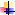 Sıra NoAdı-SoyadıGörevi1Cem YAKUPOĞLUOkul Müdürü2Fatih GÜNGÖROkul Müdür Yardımcısı3Ramazan SANDAL Makine Teknolojileri Öğretmeni4Hülya YAKUPÇEBİOĞLUOkul/Aile Birliği Başkanı5Mehmet BAKIRTAŞOkul/Aile Birliği Yür.Kur. ÜyesiFaaliyet Alanı-1:     Eğitim Öğretim Hizmetlerinde Ortak GörevlerFaaliyet Alanı-1.1.  Eğitimi geliştirmeye yönelik görevlerSunulan Hizmet1.1.1Eğitim öğretim programlarının uygulanmasını sağlamak,Sunulan Hizmet1.1.2Ders kitapları, öğretim materyalleri ve eğitim araç-gereçlerine ilişkin işlemleri yürütmek, ders kitaplarının, öğretim materyallerinin ve eğitim araç-gereçlerininetkin kullanımlarını sağlamak,Sunulan Hizmet1.1.3Eğitimde fırsat eşitliğini sağlamak,Sunulan Hizmet1.1.4Eğitime erişimi teşvik edecek ve artıracak çalışmalar yapmak,Sunulan Hizmet1.1.5Eğitim hizmetlerinin yürütülmesinde verimliliği sağlamak,Sunulan Hizmet1.1.6Öğrencilere yönelik araştırma geliştirme ve saha çalışmaları yapmak,Sunulan Hizmet1.1.7Eğitim moral ortamını, okul ve kurum kültürünü ve öğrenme süreçlerini geliştirmek,Sunulan Hizmet1.1.8Eğitime ilişkin projeler geliştirmek, uygulamak ve sonuçlarından yararlanmak,Sunulan Hizmet1.1.9Ulusal ve uluslararası araştırma ve projeleri takip etmek, sonuçlarından yararlanmak,Sunulan Hizmet1.1.10Kamu ve özel sektör eğitim paydaşlarıyla işbirliği içinde gerekli iş ve işlemleri yürütmek,Sunulan Hizmet1.1.11Etkili ve öğrenci merkezli eğitimi geliştirmek ve iyi uygulamaları teşvik etmek.Sunulan Hizmet 1.1.12Kutlama veya anma gün ve haftalarının programlarını hazırlamak, uygulamak,Sunulan Hizmet1.1.13Öğrenci velileri ve diğer tarafların eğitime desteklerini sağlayıcı faaliyetler yapmakFaaliyet Alanı-1:     Eğitim Öğretim Hizmetlerinde Ortak GörevlerFaaliyet Alanı-1.2Öğrencilere yönelik görevlerSunulan Hizmet1.2.1Rehberlik ve yöneltme/yönlendirme çalışmalarını planlamak,Sunulan Hizmet1.2.2Öğrencilerin eğitim kurumlarına aidiyet duygusunu geliştirmeye yönelik çalışmalar yapmak  ve sonuçlarını raporlaştırmak,Sunulan Hizmet1.2.3Öğrencilerin kayıt-kabul, nakil, kontenjan, ödül, disiplin ve başarı değerlendirme iş ve işlemlerinin yürütülmesini sağlamakSunulan Hizmet1.2.4Öğrencilerin ulusal ve uluslararası sosyal, kültürel, sportif ve izcilik etkinliklerine ilişkin iş ve işlemlerini yürütmek,Sunulan Hizmet1.2.5Öğrencilerin okul başarısını artıracak çalışmalar yapmak, yaptırmak,Sunulan Hizmet1.2.6Öğrencilerin okul dışı etkinliklerine ilişkin çalışmalar yapmak, yaptırmak,Sunulan Hizmet1.2.7Sporcu öğrencilere yönelik hizmetleri planlamak, yürütülmesini sağlamakFaaliyet Alanı-1:     Eğitim Öğretim Hizmetlerinde Ortak GörevlerFaaliyet Alanı-1.3İzleme ve değerlendirmeye yönelik görevler:Sunulan Hizmet1.3.1Eğitim öğretim programlarının uygulanmasını izlemek ve değerlendirmek,Sunulan Hizmet1.3.2Öğretmen yeterliliklerini izlemek ve değerlendirmekFaaliyet Alanı-2Özel Eğitim ve Rehberlik HizmetleriFaaliyet Alanı-2.1Eğitim Öğretim Hizmetlerindeki ortak görevlerle birlikte,Sunulan Hizmet2.1.1Bakanlık tarafından oluşturulan özel eğitim ve rehberlik politikalarını uygulamak,Sunulan Hizmet2.1.2Özel eğitim programlarının uygulanma süreçlerini izlemek ve değerlendirmek,Sunulan Hizmet2.1.3Madde bağımlılığı, şiddet ve benzeri konularda toplum temelli destek sağlamak,Sunulan Hizmet2.1.4Engelli öğrencilerin eğitim hizmetleri ile ilgili çalışmalar yapmak,Sunulan Hizmet2.1.5Rehberlik ve kaynaştırma uygulamalarının yürütülmesini sağlamakSunulan Hizmet2.1.6Rehberlik servislerinin etkin çalışmasına yönelik stratejiler almak,Sunulan Hizmet2.1.7Özel yetenekli bireylerin tespit edilmesini ve özel eğitime erişimlerini sağlamak,Sunulan Hizmet2.1.8Özel yetenekli bireylerin eğitici eğitimlerini planlamak ve uygulamak,Faaliyet Alanı-3Hayat Boyu Öğrenme HizmetleriFaaliyet Alanı-3.1Eğitim Öğretim Hizmetlerindeki ortak görevlerle birlikte,Sunulan Hizmet3.1.1Açık öğretim sistemi ile ilgili uygulamaları yürütmek,Sunulan Hizmet3.1.2Mesleki Yeterlilik Kurumuyla ilgili iş ve işlemleri yürütmek.Faaliyet Alanı-4Destek HizmetleriSunulan Hizmet4.1Ders araç ve gereçleri ile donatım ihtiyaçlarını temin etmek,Sunulan Hizmet4.2Taşınır ve taşınmazlara ilişkin iş ve işlemleri yürütmek,Sunulan Hizmet4.3Depo iş ve işlemlerini yürütmek,Sunulan Hizmet4.4Lojmanlar ile ilgili iş ve işlemleri yürütmek,Sunulan Hizmet4.5Temizlik, güvenlik, ısınma, aydınlatma, onarım ve taşıma gibi işlemleri yürütmek,Sunulan Hizmet4.6Satın alma iş ve işlemlerini yürütmek,Sunulan Hizmet4.7Tahakkuk işlemlerine esas olan onayları almak ve ilgili diğer işlemleri yürütmek,Sunulan Hizmet4.8Genel evrak ve arşiv hizmetlerini yürütmek.İL MÜDÜRLÜĞÜMÜZ VE İLÇE MÜDÜRLÜKLERİ PERSONEL DURUMUİL MÜDÜRLÜĞÜMÜZ VE İLÇE MÜDÜRLÜKLERİ PERSONEL DURUMUİL MÜDÜRLÜĞÜMÜZ VE İLÇE MÜDÜRLÜKLERİ PERSONEL DURUMUİL MÜDÜRLÜĞÜMÜZ VE İLÇE MÜDÜRLÜKLERİ PERSONEL DURUMUİL MÜDÜRLÜĞÜMÜZ VE İLÇE MÜDÜRLÜKLERİ PERSONEL DURUMUİL MÜDÜRLÜĞÜMÜZ VE İLÇE MÜDÜRLÜKLERİ PERSONEL DURUMUGörev UnvanıGörev UnvanıAsilAsilVekilToplamOkul Kurum YöneticisiOkul Kurum YöneticisiAsilAsilVekilToplamOkul / Kurum MüdürüOkul / Kurum Müdürü11-1Okul / Kurum Müdür Baş YardımcısıOkul / Kurum Müdür Baş Yardımcısı----Okul / Kurum Müdür YardımcısıOkul / Kurum Müdür Yardımcısı1134ToplamToplam2235Eğitim Öğretim SınıfıEğitim Öğretim SınıfıNormMevcutİhtiyaçToplamÖğretmenÖğretmen6160161FormatörFormatör22-2ToplamToplam6362163EĞİTİM ÖĞRETİM HİZMETLERİ HARİCİ PERSONEL DURUMUEĞİTİM ÖĞRETİM HİZMETLERİ HARİCİ PERSONEL DURUMUEĞİTİM ÖĞRETİM HİZMETLERİ HARİCİ PERSONEL DURUMUEĞİTİM ÖĞRETİM HİZMETLERİ HARİCİ PERSONEL DURUMUEĞİTİM ÖĞRETİM HİZMETLERİ HARİCİ PERSONEL DURUMUEĞİTİM ÖĞRETİM HİZMETLERİ HARİCİ PERSONEL DURUMUPersonel Görev ve UnvanıNormMevcut DurumMevcut DurumİhtiyaçToplamGenel İdari Hizmetleri-----Veri Hazırlama ve Kontrol İşletmeni111-1Memur222-2Toplam333-3DİĞER STATÜLERDİĞER STATÜLERDİĞER STATÜLERDİĞER STATÜLERDİĞER STATÜLERDİĞER STATÜLERTürüTürüTürüTürüTürüToplamGeçici PersonelGeçici PersonelGeçici PersonelGeçici PersonelGeçici Personel3Yardımcı PersonelYardımcı PersonelYardımcı PersonelYardımcı PersonelYardımcı Personel1Ders Karşılığı Ücretli ÖğretmenDers Karşılığı Ücretli ÖğretmenDers Karşılığı Ücretli ÖğretmenDers Karşılığı Ücretli ÖğretmenDers Karşılığı Ücretli Öğretmen1ToplamToplamToplamToplamToplam5Genel ToplamGenel ToplamGenel ToplamGenel ToplamGenel Toplam73Öğrenim DurumuÖğrenim Durumlarına Göre DağılımÖğrenim Durumlarına Göre DağılımÖğrenim DurumuSayıOranDoktora--Yüksek Lisans (Tezli)23,17Yüksek Lisans (Tezsiz)69,52Lisans5587,3Ön Lisans--Enstitü--Genel Toplam63100EĞİTİM-ÖĞRETİME ERİŞİMGÜÇLÜ YÖNLER-Okulumuz personel ve öğrenci sayımızın fazla olması.-Sportif ve kültürel anlamda yetenekli öğrencilerin tespitinin iyi bir şekilde yapılması.EĞİTİM-ÖĞRETİME ERİŞİMZAYIF YÖNLER- Atölye ve meslek dersleri için eğitim, öğretim materyallerinin yetersiz olması.- Okulumuzun, kampüs alanının büyük olmasından kaynaklanan güvenlik zafiyeti olması.EĞİTİM-ÖĞRETİME ERİŞİMFIRSATLAR- Yakınlarımızda meslek alanları ile alakalı iş yerlerinin yeterli miktarda olması.-Okulumuza ulaşımın kolay olması.- Okulumuzda yapılan çeşitli projeler sayesinde okulumuzun tanıtımının yapılması.- Okulumuzun geniş bir alana sahip olması.EĞİTİM-ÖĞRETİME ERİŞİMTEHDİTLER-Öğrenci velilerinin öğrencilerin akademik anlamda çalışmaları konusunda yeterli bilinci vermemeleri.EĞİTİM-ÖĞRETİMDE KALİTEGÜÇLÜ YÖNLER-Paydaş okullar ile koordinasyon ve iletişimin kolay kurulması.-AB Projeleri ve diğer projelere etkin katılımın sağlanması.-Okulumuzunvizyon sahibi ve yeniliklere açık olması.EĞİTİM-ÖĞRETİMDE KALİTEZAYIF YÖNLER-YGS, LYS sınavlarına yönelik başarıyı arttırıcı çalışmaların yetersiz olması.- Öğrenci velileri ile koordinasyonun etkili yapılamaması.EĞİTİM-ÖĞRETİMDE KALİTEFIRSATLAR-Okulumuzun tarihsel bir birikime sahip olması.-Yüksek lisans yapan öğretmen sayımızın zamanla artması.-Yurt genelinde yeni üniversitelerin açılması, mevcut üniversite kontenjanlarının artırılması ve MTOK fakültelerinin sayısının artması.- Okulumuza yönelik Avrupa Birliği projeleri ve diğer çeşitli projelerin var olması.-Kurum çalışanlarının genç, dinamik öğrenmeye açık, sorun çözmeye odaklı bireylerden oluşması.-Kurum personelinin teknolojik gelişmelere açık, iş takibi ve uygulama konusunda başarılı olması.EĞİTİM-ÖĞRETİMDE KALİTETEHDİTLER-Parçalanmış ailelerin artması ve şiddet olaylarının olması.- Zararlı madde kullanımının küçük yaşlara inmiş olması.-Bölgenin sosyo-ekonomik düzeyinin zayıf olması.- İlimizde okuma kültürünün yeterince yerleşmemiş olması.-Medyanın eğitimde ve gençlerin üzerinde olumsuz etkilerinin olması.-Sosyal, kültürel, sportif faaliyet ve eğitim-öğretim ile ilgili ilçemizde gerekli tesislerin olmaması.- Kurum finansal kaynaklarının yeterli olmaması.KURUMSAL KAPASİTEGÜÇLÜ YÖNLER-Donanım kaynağı olarak yeterli olması.KURUMSAL KAPASİTEZAYIF YÖNLER- Atölyelerin  araç-gereç ve donanım açısından istenilen düzeyde olmaması.KURUMSAL KAPASİTEFIRSATLAR-Eğitimde uygulanan “Fatih Projesi” nin teknolojik altyapı olarak eğitim-öğretime önemli destekler vermesi.-Okulumuzun spor salonunun, yemekhanesinin, kütüphanesinin ve halı sahasının bulunması.-Kurumumuzun paydaş kurumlara yakın olması.KURUMSAL KAPASİTETEHDİTLER-Öğretmenlerimizin çoğunluğunun  ilçe dışında ikamet ediyor olması.- Mesleki ve Teknik Eğitime önem verilmesine rağmen öğrenci sayısının diğer okul türlerine nazaran yeterli sayıda olmaması.Eğitim ve Öğretime ErişimEğitim ve Öğretimde KaliteKurumsal Kapasite-Ortaöğretimde okullaşma-Ortaöğretimde devamsızlık -Ortaöğretimde örgün eğitimin dışına çıkan öğrenciler-Taşımalı eğitim-Alan tanıtımı-Özel eğitime ihtiyaç duyan bireylerin kendilerine uygun eğitime erişimi-Özel öğretimin payı-Hayat boyu öğrenmeye katılım-Mesleki Açık Öğretim Lisesine katılım-Yükseköğretime katılım-Eğitim öğretim sürecinde sanatsal, sportif ve kültürel faaliyetler-Okuma kültürü-Okul sağlığı ve hijyen-Zararlı alışkanlıklar ve bağımlılıklar-Eğitimde bilgi ve iletişim teknolojilerinin kullanımı-Örgün ve yaygın eğitimi destekleme ve yetiştirme kursları-Temel dersler önceliğinde ulusal ve uluslararası sınavlarda öğrenci başarı durumu-Sınav kaygısı-Eğitsel, mesleki ve kişisel rehberlik hizmetleri-Hayat boyu rehberlik hizmeti-Hayat boyu öğrenme kapsamında sunulan kursların çeşitliliği ve niteliği -Mesleki ve teknik eğitimin sektör ve işgücü piyasasının taleplerine uyumu-Atölye ve laboratuvar öğretmenlerinin sektörle ilgili özel alan bilgisiMesleki eğitimde alan dal seçim rehberliği -İşyeri beceri eğitimi ve staj uygulamaları-Önceki öğrenmelerin belgelendirilmesi-Uluslararası hareketlilik programlarına katılım-Çalışma ortamlarının iş motivasyonunu sağlayacak biçimde düzenlenmesi-Çalışanların ödüllendirilmesi-Uzaktan eğitim uygulamaları-Donatım eksiklerinin giderilmesi-Eğitim yapılarının depreme hazır oluşu-Ödeneklerin etkin ve verimli kullanımı-Alternatif finansman kaynaklarının geliştirilmesi-Okul-Aile Birlikleri-Kurumsal aidiyet duygusu-Stratejik planların uygulanabilirliği-Mevcut arşivlerin tasnif edilerek kullanılır hale getirilmesi-İstatistik ve bilgi temini-Bilgiye erişim imkânlarının ve hızının artırılması-Teknolojik altyapı eksikliklerinin giderilmesi-İş güvenliği ve sivil savunma-Diğer kurum ve kuruluşlarla işbirliği Performans GöstergeleriPerformans GöstergeleriÖnceki YıllarÖnceki YıllarPlan Dönemi SonuEğitim ve Öğretime ErişimEğitim ve Öğretime Erişim2012-20132013-2014Plan Dönemi SonuHedef 1.1.Hedef 1.1.2012-20132013-2014Plan Dönemi Sonu1Sürekli Devamsız Öğrenci Sayısı0002Devamsızlıktan Sınıf Tekrarına Kalan Öğrenci Sayısı6290503Okuldan Ayrılan Öğrenci Sayısı2118104Okuldan Uzaklaştırılan Öğrenci Sayısı1915105Örgün Eğitimde 10 Gün Ve Üzeri Devamsız Sayısı4035306Taşımalı Eğitimden Yararlanan Öğrenci Sayısı190207Sıra NoStratejilerAna Sorumlu BirimDiğer Sorumlu Birim110 gün üzeri devamsızlık yapan öğrencilerin tespitinin yapılması.Okul İdaresiSınıf Öğretmeni210 gün üzeri devamsızlık yapan öğrencilerin velilileriyle irtibata geçip bilgilendirme yapılması amacıyla SMS sisteminin oluşturulması.Okul İdaresiOkul İdaresiSınıf Öğretmeni3Devamsızlıkların takip edilmesi her dönem için devamsız öğrenci ve gün sayısının tespit edilmesi.Okul İdaresiOkul İdaresiSınıf Öğretmeni4Devamsız nedenleri anketinin uygulanması ve değerlendirilmesi.Okul İdaresiRehber Öğretmeni5Devamsızlık sorunu olan öğrencilerin problemlerinin araştırılması ve gerekli önlemlerin alınması ile ilgili iş ve işlemlerin yapılması.Okul İdaresiRehber Öğretmeni6Problem tarama envanterinin uygulanması ve değerlendirilmesi.Okul İdaresiRehber Öğretmeni7E- Okul Veli Bilgilendirme Sistemi hakkında velilere bilgilendirici toplantılarının yapılması.Okul İdaresiOkul İdaresiSınıf Öğretmeni8Ailelere, öğrencilerin öğrenme stilleri, yetenekleri ve ilgi alanları hakkında anket sonuçlarına dayalı bilgilendirme toplantılarının düzenlenmesi.Okul İdaresiRehber Öğretmeni9Olumlu- Olumsuz öğrenci davranışlarına karşı tüm personelin aynı davranışları sergilemesinin sağlanılması.Okul İdaresiRehber Öğretmeni10Okulda istek ve şikayet kutusunun hazırlanması ve değerlendirilmesi.Okul İdaresiRehber Öğretmeni11Öğrencilere sosyal ilişkiler, arkadaş ve öğretmenlerle ilişkiler vb konularında rehberlik yapılması.Okul İdaresiRehber ÖğretmeniPerformans GöstergesiKaliteli Eğitim ve ÖğretimHedef 2.1.Performans GöstergesiKaliteli Eğitim ve ÖğretimHedef 2.1.Performans GöstergesiKaliteli Eğitim ve ÖğretimHedef 2.1.Performans GöstergesiKaliteli Eğitim ve ÖğretimHedef 2.1.Önceki YıllarÖnceki YıllarÖnceki YıllarPlan Dönemi Sonu1Yükseköğretime Geçiş Sınavındaki net ortalamalarıDerslerSoru Sayısı2013 YGS2013 YGS2014 YGSSP HEDEFİ1Yükseköğretime Geçiş Sınavındaki net ortalamalarıTürkçe409,49,49,6111Yükseköğretime Geçiş Sınavındaki net ortalamalarıTemel Matematik400,970,971,111,51Yükseköğretime Geçiş Sınavındaki net ortalamalarıSosyal Bilimler406,36,36,9581Yükseköğretime Geçiş Sınavındaki net ortalamalarıFen Bilimleri401,121,121,6222Lisans Yerleştirme Sınavındaki net ortalamalarıDerslerSoru SayısıPuan Türü2013 LYS2014 LYSSP HEDEFİ2Lisans Yerleştirme Sınavındaki net ortalamalarıMatematik50LYS 11,111,391,52Lisans Yerleştirme Sınavındaki net ortalamalarıGeometri30LYS 10,480,2612Lisans Yerleştirme Sınavındaki net ortalamalarıFizik30LYS 221,942,52Lisans Yerleştirme Sınavındaki net ortalamalarıKimya30LYS 23,653,3542Lisans Yerleştirme Sınavındaki net ortalamalarıBiyoloji30LYS 25,566,0282Lisans Yerleştirme Sınavındaki net ortalamalarıTürk Dili ve Edebiyatı56LYS 314,4214,5162Lisans Yerleştirme Sınavındaki net ortalamalarıCoğrafya-124LYS 36,67,948,52Lisans Yerleştirme Sınavındaki net ortalamalarıTarih44LYS 48,458,3292Lisans Yerleştirme Sınavındaki net ortalamalarıCoğrafya-214LYS 44,465,4662Lisans Yerleştirme Sınavındaki net ortalamalarıFelsefe Grubu32LYS 49,129,3810Sıra NoStratejilerAna Sorumlu BirimDiğer Sorumlu Birim1Öğretmenlerin öğrencilere bire bir rehberlik yapacağı bir koçluk sisteminin oluşturulması. ( Öğrencilere çalışma programlarının oluşturulması)Okul İdaresiRehber  Öğretmenleri2Öğrencilere Etkili ve Verimli Ders Çalışma Teknikleri seminerinin verilmesi.Okul İdaresiRehber  Öğretmenleri3Sınav kaygısı anketinin uygulanıp değerlendirilmesi.Okul İdaresiRehber  Öğretmenleri4Öğrencilere zaman kullanımı ile ilgili rehberlik yapılması.Okul İdaresiRehber  Öğretmenleri5Öğrencilere Sınav Motivasyonu seminerinin verilmesi.Okul İdaresiRehber  Öğretmenleri6Sınıflar bazında soru bankasının oluşturulması.Okul İdaresiSınıf Öğretmenleri7Her sınıf ve branş öğretmeninin yaptığı yazılı ve testlerin dosyalanmasının sağlanılması.Okul İdaresiDers Öğretmenleri8Yazılı soru ve sonuçları analiz formlarının hazırlanması ve değerlendirilmesinin sağlanılması.Okul İdaresiDers Öğretmenleri9YGS,LYS sınav sonuçlarının okul düzeyinde ders bazında analizlerinin yapılması.Okul İdaresiOkul İdaresi10Başarısızlık nedenleri anketinin uygulanıp değerlendirilmesi.Okul İdaresiRehber  Öğretmenleri11Ulusal, İl ve İlçe düzeyinde başarı elde eden öğretmen ve öğrencilerin ödüllendirilmesiOkul İdaresiOkul İdaresi12Öğrencilerin örnek proje vb. çalışmalarının yıl sonunda sergilenmesi.Okul İdaresiDers Öğretmeni Okul İdaresi13Tübitak Bilim Fuarına katılımın sağlanılması.Okul İdaresiOkul İdaresi14Tüm yazılı sınavların ortak yapılıp, gerekli analizlerinin hazırlanıp geri dönüt çalışmalarının yapılması.Okul İdaresiOkul İdaresi15Sınav sonuçlarının anlık velilere duyurulması amacıyla SMS sisteminin kurulmasıOkul İdaresiOkul İdaresi16Öğrencilerin yıl sonu akademik başarı durumları, ilgi ve yetenekleri doğrultusunda seçmeli ders programlarının belirlenerek öğrencilere yönlendirme çalışmalarının yapılması.Okul İdaresiOkul İdaresi17Belli periyotlarla deneme sınavlarının  yapılması.Okul İdaresiDers Öğretmenleri18Okul bazında öğrenci kitap okuma etkinliklerinin düzenlenmesi.Okul İdaresiOkul İdaresi                              Performans GöstergeleriKurumsal Kapasite GeliştirmeHedef 3.1.Önceki YıllarÖnceki YıllarPlan Dönemi Sonu2019                              Performans GöstergeleriKurumsal Kapasite GeliştirmeHedef 3.1.2012-20132013-2014Plan Dönemi Sonu20191.Yüksek lisans yapan personel sayısı68122.Yüksek lisans yapan personel sayısının tüm personel sayısına oranı(%)13,113,7173.Doktora yapan personel sayısı--14.Doktora yapan personel sayısının tüm personel sayısına oranı(%)--0,0135.Hizmet içi eğitim gerçekleştirilen alan sayısı--206.Uzaktan eğitim gerçekleştirilen alan sayısı--17.Her yıl en az bir hizmet içi eğitime katılan personel sayısı1013358.Her yıl en az bir uzaktan eğitime katılan personel sayısı--59.Her yıl en az bir hizmet içi eğitime katılan personel sayısının tüm personel sayısına oranı(%)       33,338,85010.Her yıl en az bir uzaktan eğitime katılan personel sayısının tüm personel sayısına oranı (%)--1211.Gerçekleştirilen iş analizi sayısı---12.Eğitim öğretim hizmetleri sınıfında ihtiyaç duyulan personel sayısı---13.Genel idare hizmetleri sınıfında ihtiyaç duyulan personel sayısı---Performans GöstergeleriKurumsal Kapasite GeliştirmeHedef 3.2.Performans GöstergeleriKurumsal Kapasite GeliştirmeHedef 3.2.Önceki YıllarÖnceki YıllarPlan Dönemi Sonu2019Performans GöstergeleriKurumsal Kapasite GeliştirmeHedef 3.2.Performans GöstergeleriKurumsal Kapasite GeliştirmeHedef 3.2.2012-20132013-2014Plan Dönemi Sonu20191Fatih projesi kapsamında akıllı tahta takılan sınıf sayısı (yıllık)--502Fatih projesi kapsamında 8 saatlik, Etkileşimli Tahta Kullanımı eğitimi alan öğretmen/yönetici sayısı-3653Fatih projesi kapsamında 30 saatlik, Eğitimde Teknoloji Kullanımı eğitimi alan öğretmen/yönetici sayısı--654Fatih Projesi Kapsamında 10 saatlik, Bilişim Teknolojilerinin ve İnternetin Bilinçli, Güvenli Kullanımı Semineri--655Fatih Projesi kapsamında dağıtımı yapılan öğretmen tablet sayısı--656Fatih Projesi Kapsamında dağıtımı yapılan öğrenci tablet sayısı--8007Fatih Projesi Kapsamında dağıtımı yapılan çok fonksiyonlu yazıcı sayısı-15Kurumsal Kapasitenin GeliştirilmesiStratejik Amaç-3Stratejik Hedef 3.2.Kurumsal Kapasitenin GeliştirilmesiStratejik Amaç-3Stratejik Hedef 3.2.Kurumsal Kapasitenin GeliştirilmesiStratejik Amaç-3Stratejik Hedef 3.2.Kurumsal Kapasitenin GeliştirilmesiStratejik Amaç-3Stratejik Hedef 3.2.Kurumsal Kapasitenin GeliştirilmesiStratejik Amaç-3Stratejik Hedef 3.2.StratejiKoordinatör Birimİlişkili Alt Birim/BirimlerYasal DayanakTahmini Maliyet1-Karadeniz Teknik Üniversitesi ve Doğu Karadeniz Kalkınma Ajansı ile işbirliğine gidilerek Ar-Ge biriminin teknik bilgi donanımı güçlendirilecektir.Strateji Geliştirme Bölümü -Bilgi İşlem Ve Eğitim Teknolojileri BölümüMEB İl ve İlçe Millî Eğitim Müdürlükleri Yönetmeliği Madde 18/oMali yükümlülük içermemektedir.2-Bakanlığın yazılım ve donanım teknolojilerini etkin bir şekilde kullanarak, personelin medya okuryazarlığının (uzaktan eğitim modülü) artırılması sağlanacaktır.Bilgi İşlem ve Eğitim Teknolojileri Bölümü -Hayat Boyu Öğrenme BölümüMEB İl ve İlçe Millî Eğitim Müdürlükleri Yönetmeliği Madde 17/d-e-ğMali yükümlülük içermemektedir.3-Veri tabanı güvenliğinin artırılmasına yönelik çalışmalar yapılacaktır.Bilgi İşlem ve Eğitim Teknolojileri Bölümü -Bilgi İşlem ve Eğitim Teknolojileri Bölümü MEB İl ve İlçe Millî Eğitim Müdürlükleri Yönetmeliği Madde 17/l-m-pMali yükümlülük içermemektedir.4-Ağ iletişim alt yapısının iyileştirilmesine yönelik çalışmalar yapılacaktır. Kurum-Net dosya ve iletişim programı kullanılacaktır.Bilgi İşlem ve Eğitim Teknolojileri Bölümü -Bilgi İşlem ve Eğitim Teknolojileri BölümüMEB İl ve İlçe Millî Eğitim Müdürlükleri Yönetmeliği Madde 17/d-e-ğ-l-m-p İl Milli Eğitim Müdürlüğü bütçesinden karşılanacaktır5-İl Milli Eğitim Müdürlüğü iş, işlem ve hizmetlerine ilişkin yazışmaların hızlı bir şekilde gerçekleştirilmesi, ihtiyaç duyulan bilgiye kolay ulaşılması, bilginin etkin yönetilmesi ve basılı doküman ve ıslak imza kullanımının azaltılmasına yönelik olarak Doküman Yönetim Sisteminin kullanım alanı genişletilecektir.Strateji Geliştirme Bölümü-Bilgi İşlem ve Eğitim Teknolojileri BölümüMEB İl ve İlçe Millî Eğitim Müdürlükleri Yönetmeliği Madde 17/h-j-n-oMali yükümlülük içermemektedir.6-İl Milli Eğitim Müdürlüğü’ne ait bütün taşınmaz bilgileri ile bilgi sistemlerindeki temel veriler elektronik ortama taşınacak ve karar verme süreçlerinde destek araç olarak kullanılacaktır.Destek Hizmetleri Bölümü-Bilgi İşlem ve Eğitim Teknolojileri BölümüMEB İl ve İlçe Millî Eğitim Müdürlükleri Yönetmeliği Madde 17/g-hMali yükümlülük içermemektedir.2015-2019 Dönemi Tahmini Maliyet Dağılımı2015-2019 Dönemi Tahmini Maliyet Dağılımı2015-2019 Dönemi Tahmini Maliyet DağılımıAmaç ve HedeflerMaliyet (TL)Oran (%)Stratejik Amaç 1250.00027,76Stratejik Amaç 250.0005,55Stratejik Amaç 3600.35066,67Toplam900.350100İzleme DeğerlendirmeDönemiGerçekleştirilme Zamanıİzleme Değerlendirme Dönemi Süreç AçıklamasıZaman KapsamıOGYE BirimlerininBirinci İzleme-Değerlendirme DönemiHer yılın Ocak ayı içersinde.-Okul stratejik Planlama Ekibi tarafından OGYE ekiplerinden, sorumlu oldukları Performans göstergeleri ile ilgili gerçekleşme durumlarına ilişkin verilerin toplanması ve incelenmesi-Performans Göstergelerinin gerçekleşme durumları hakkında hazırlanan raporun üst yöneticiye sunulmasıEylül - OcakOGYE Birimlerininİkinci İzleme-Değerlendirme DönemiHer yılın Haziran ayı içersinde.-Okul stratejik Planlama Ekibi tarafından OGYE ekiplerinden, sorumlu oldukları Performans göstergeleri ile ilgili gerçekleşme durumlarına ilişkin verilerin toplanması ve incelenmesi-Performans Göstergelerinin gerçekleşme durumları hakkında hazırlanan raporun üst yöneticiye sunulmasıŞubat - HaziranYıl Sonu Faaliyet Raporunun HazırlanmasıHer yılın Haziran ayı içersinde.-OGYE Ekiplerinin hazırlamış oldukları dönemlik faaliyet raporları ( Ocak- Haziran) Okul Stratejik Plan Hazırlama Ekibi tarafından değerlendirilip raporlanması; Haziran ayı sonunda yıl sonu faaliyet değerlendirme raporunun oluşturulup okul yönetimine sunulması. - Okul yönetiminin değerlendirmeler sonucunda, birimlere hedeflerin gerçekleşme durumlarına göre geri bildirimde bulunup gerekli önlemlerin alınması.Haziran ayıYıl Sonu Faaliyet Raporunun İlçe Milli Eğitim Müdürlüğü’ne GönderilmesiHer yılın Haziran ayı içersinde-Okul yönetiminin yıl sonu faaliyet raporunu değerlendirilmek üzere İlçe Milli Eğitim Müdürlüğü’ne göndermesi.Haziran ayıTEMASTRATEJİK HEDEFNoSTRATEJİLERANA SORUMLUBİRİMDİĞERSORUMLUBİRİMLEREĞİTİM ve ÖĞRETİME ERİŞİM         Stratejik Hedef 1.1.Plan dönemi sonuna kadar dezavantajlı gruplar öncelikli olmak üzere, okulumuzda bulunan her bireyin eğitim ve öğretimin her türünde ve kademesinde katılım oranlarını artırarak, plan dönemi sonuna kadar devamsızlık, sınıf tekrarı ve okul terkleri oranlarını azaltmak.1Veli, muhtarlar, okul aile birliği başkanlarının işbirliğiyle devamsızlık nedenlerinin ortadan kaldırılmasına ve eğitime erişimin sağlanmasına yönelik çalışmalar yapılacaktır.Okul İdaresiKurum Gelişim Yönetim EkibiEĞİTİM ve ÖĞRETİME ERİŞİM         Stratejik Hedef 1.1.Plan dönemi sonuna kadar dezavantajlı gruplar öncelikli olmak üzere, okulumuzda bulunan her bireyin eğitim ve öğretimin her türünde ve kademesinde katılım oranlarını artırarak, plan dönemi sonuna kadar devamsızlık, sınıf tekrarı ve okul terkleri oranlarını azaltmak.2Öğrencilerin; Veli, muhtarlar, okul aile birliği başkanlarının işbirliği yapılarak okul terkleri önlenerek örgün eğitime devam etmelerine yönelik çalışmalar yapılacaktır.Okul İdaresiKurum Gelişim Yönetim EkibiEĞİTİM ve ÖĞRETİME ERİŞİM         Stratejik Hedef 1.1.Plan dönemi sonuna kadar dezavantajlı gruplar öncelikli olmak üzere, okulumuzda bulunan her bireyin eğitim ve öğretimin her türünde ve kademesinde katılım oranlarını artırarak, plan dönemi sonuna kadar devamsızlık, sınıf tekrarı ve okul terkleri oranlarını azaltmak.3Sürekli devamsız öğrencilerin velilerinin ekonomik durumları incelenerek gerekli görülenler sosyal yardımlaşma ve dayanışma vakfına yönlendirilecektirOkul İdaresiKurum Gelişim Yönetim EkibiEĞİTİM ve ÖĞRETİME ERİŞİM         Stratejik Hedef 1.1.Plan dönemi sonuna kadar dezavantajlı gruplar öncelikli olmak üzere, okulumuzda bulunan her bireyin eğitim ve öğretimin her türünde ve kademesinde katılım oranlarını artırarak, plan dönemi sonuna kadar devamsızlık, sınıf tekrarı ve okul terkleri oranlarını azaltmak.4Örgün eğitimin dışında kalan bireylerin eğitime erişim imkânlarından faydalanması için öğrenme fırsat ve imkânlarını destekleyici çalışmalar yapılacaktır.Okul İdaresiKurum Gelişim Yönetim EkibiEĞİTİM ve ÖĞRETİME ERİŞİM         Stratejik Hedef 1.1.Plan dönemi sonuna kadar dezavantajlı gruplar öncelikli olmak üzere, okulumuzda bulunan her bireyin eğitim ve öğretimin her türünde ve kademesinde katılım oranlarını artırarak, plan dönemi sonuna kadar devamsızlık, sınıf tekrarı ve okul terkleri oranlarını azaltmak.5 Bursluluk imkânlarının tanıtılmasına yönelik çalışmalar yapılacaktırOkul İdaresiKalite Geliştirme EkibiEĞİTİM ve ÖĞRETİME ERİŞİM         Stratejik Hedef 1.1.Plan dönemi sonuna kadar dezavantajlı gruplar öncelikli olmak üzere, okulumuzda bulunan her bireyin eğitim ve öğretimin her türünde ve kademesinde katılım oranlarını artırarak, plan dönemi sonuna kadar devamsızlık, sınıf tekrarı ve okul terkleri oranlarını azaltmak.6Velilerin 8383 ve e-okul veli bilgilendirme sistemleri hakkında bilgilendirilerek, bu sistemlerin kullanım oranları artırılacaktır.Okul İdaresiKurum Gelişim Yönetim EkibiEĞİTİM ve ÖĞRETİME ERİŞİM         Stratejik Hedef 1.1.Plan dönemi sonuna kadar dezavantajlı gruplar öncelikli olmak üzere, okulumuzda bulunan her bireyin eğitim ve öğretimin her türünde ve kademesinde katılım oranlarını artırarak, plan dönemi sonuna kadar devamsızlık, sınıf tekrarı ve okul terkleri oranlarını azaltmak.7Tüm öğrencilerin ana hedefleri olarak LYS sınavına yönelik çalışmalarını planlanacaktır.Okul İdaresiKalite Geliştirme EkibiEĞİTİM ve ÖĞRETİME ERİŞİM         Stratejik Hedef 1.1.Plan dönemi sonuna kadar dezavantajlı gruplar öncelikli olmak üzere, okulumuzda bulunan her bireyin eğitim ve öğretimin her türünde ve kademesinde katılım oranlarını artırarak, plan dönemi sonuna kadar devamsızlık, sınıf tekrarı ve okul terkleri oranlarını azaltmak.8Üniversite ve fakülte bölümleri ziyaretleri yapılacak.Okul İdaresiKalite Geliştirme EkibiEĞİTİM ve ÖĞRETİME ERİŞİM         Stratejik Hedef 1.1.Plan dönemi sonuna kadar dezavantajlı gruplar öncelikli olmak üzere, okulumuzda bulunan her bireyin eğitim ve öğretimin her türünde ve kademesinde katılım oranlarını artırarak, plan dönemi sonuna kadar devamsızlık, sınıf tekrarı ve okul terkleri oranlarını azaltmak.9Okulumuz bünyesindeki Mesleki Açık Öğretim Lisesini tanıtım faaliyetleri yapılacak.Okul İdaresiKalite Geliştirme EkibiTEMASTRATEJİK HEDEFNoNoSTRATEJİLERANA SORUMLUBİRİMDİĞERSORUMLUBİRİMLEREĞİTİM ÖĞRETİMDE KALİTE      Stratejik Hedef 2.1: Öğrencilerin akademik başarıları ve öğrenme kazanımları dikkate alınarak, okulumuzda bulunan sınıf türleri arasındaki başarı düzeyi farklılıklarını azaltmak ve eğitim kalitesini yükseltmek.11Okulumuz öğrencilerine yönelik sosyal, sportif ve kültürel faaliyetler ile yarışmalardaki çeşitliliği nitelik ve nicelik yönünden artırıcı çalışmalar yapılacaktır.Okul İdaresiKalite Geliştirme EkibiEĞİTİM ÖĞRETİMDE KALİTE      Stratejik Hedef 2.1: Öğrencilerin akademik başarıları ve öğrenme kazanımları dikkate alınarak, okulumuzda bulunan sınıf türleri arasındaki başarı düzeyi farklılıklarını azaltmak ve eğitim kalitesini yükseltmek.22Okulumuz öğretmenlerinin öğrencilere birebir rehberlik yapacağı bir koçluk sistemi oluşturulacaktır.Okul İdaresiKurum Gelişim Yönetim EkibiEĞİTİM ÖĞRETİMDE KALİTE      Stratejik Hedef 2.1: Öğrencilerin akademik başarıları ve öğrenme kazanımları dikkate alınarak, okulumuzda bulunan sınıf türleri arasındaki başarı düzeyi farklılıklarını azaltmak ve eğitim kalitesini yükseltmek.33Öğrencilerin akademik başarılarını ve öğrenme kazanımlarını artırmaya yönelik kurslar açılacak ve katılımın sağlanması için çalışmalar yapılacaktır.Okul İdaresiKurum Gelişim Yönetim EkibiEĞİTİM ÖĞRETİMDE KALİTE      Stratejik Hedef 2.1: Öğrencilerin akademik başarıları ve öğrenme kazanımları dikkate alınarak, okulumuzda bulunan sınıf türleri arasındaki başarı düzeyi farklılıklarını azaltmak ve eğitim kalitesini yükseltmek.44Okulumuz ölçeğinde kullanılabilecek basit, anlaşılır ve uygulanabilir bir ölçme değerlendirme sistemi kullanılacaktır.Okul İdaresiKurum Gelişim Yönetim EkibiEĞİTİM ÖĞRETİMDE KALİTE      Stratejik Hedef 2.1: Öğrencilerin akademik başarıları ve öğrenme kazanımları dikkate alınarak, okulumuzda bulunan sınıf türleri arasındaki başarı düzeyi farklılıklarını azaltmak ve eğitim kalitesini yükseltmek.55Mahalli ve ulusal düzeyde yapılan yarışmalar, sınavlar, sosyal, sportif ve kültürel etkinliklerdeki başarılar ödüllendirilerek öğrencilerin güdülenmesi sağlanacaktır.Okul İdaresiKalite Geliştirme EkibiEĞİTİM ÖĞRETİMDE KALİTE      Stratejik Hedef 2.1: Öğrencilerin akademik başarıları ve öğrenme kazanımları dikkate alınarak, okulumuzda bulunan sınıf türleri arasındaki başarı düzeyi farklılıklarını azaltmak ve eğitim kalitesini yükseltmek.66Öğrencilerdeki teknolojik bağımlılığa karşı mücadele çalışmaları artırılacak.Okul İdaresiKalite Geliştirme EkibiEĞİTİM ÖĞRETİMDE KALİTE       Stratejik Hedef 2.1: Öğrencilerin akademik başarıları ve öğrenme kazanımları dikkate alınarak, okulumuzda bulunan sınıf türleri arasındaki başarı düzeyi farklılıklarını azaltmak ve eğitim kalitesini yükseltmek.       Stratejik Hedef 2.1: Öğrencilerin akademik başarıları ve öğrenme kazanımları dikkate alınarak, okulumuzda bulunan sınıf türleri arasındaki başarı düzeyi farklılıklarını azaltmak ve eğitim kalitesini yükseltmek.7Okul sağlığı ve hijyen konularında öğrencilerin, velilerin ve okul personelinin bilinçlendirilmesine yönelik faaliyetler yapılacaktır.Okul İdaresiKurum Gelişim Yönetim EkibiEĞİTİM ÖĞRETİMDE KALİTE       Stratejik Hedef 2.1: Öğrencilerin akademik başarıları ve öğrenme kazanımları dikkate alınarak, okulumuzda bulunan sınıf türleri arasındaki başarı düzeyi farklılıklarını azaltmak ve eğitim kalitesini yükseltmek.       Stratejik Hedef 2.1: Öğrencilerin akademik başarıları ve öğrenme kazanımları dikkate alınarak, okulumuzda bulunan sınıf türleri arasındaki başarı düzeyi farklılıklarını azaltmak ve eğitim kalitesini yükseltmek.8Bilinçli internet kullanımı konusunda öğrencilere yönelik çalışmalar yapılacaktır.Okul İdaresiKalite Geliştirme EkibiEĞİTİM ÖĞRETİMDE KALİTE       Stratejik Hedef 2.1: Öğrencilerin akademik başarıları ve öğrenme kazanımları dikkate alınarak, okulumuzda bulunan sınıf türleri arasındaki başarı düzeyi farklılıklarını azaltmak ve eğitim kalitesini yükseltmek.       Stratejik Hedef 2.1: Öğrencilerin akademik başarıları ve öğrenme kazanımları dikkate alınarak, okulumuzda bulunan sınıf türleri arasındaki başarı düzeyi farklılıklarını azaltmak ve eğitim kalitesini yükseltmek.   9Öğrencilerin bilinçli kariyer planlaması yapmaları noktasında öğrenci ve velilerine yönelik rehberlik çalışmaları yapılacaktır.Okul İdaresiKurum Gelişim Yönetim EkibiTEMASTRATEJİK HEDEFNoSTRATEJİLERANA SORUMLUBİRİMDİĞERSORUMLUBİRİMLERKURUMSAL KAPASİTENİN GELİŞTİRİLMESİ       Stratejik Hedef 3.1:İşlevsel bir insan kaynakları planlamasında, kurumumuzda görev yapan yönetici ve her kademede görev yapan personelin iş tanımları dahilinde mesleki yeterliliğini artırmak..   1 Okul konferans salonu oluşturulacak.Okul İdaresiKurum Gelişim Yönetim EkibiKURUMSAL KAPASİTENİN GELİŞTİRİLMESİ       Stratejik Hedef 3.1:İşlevsel bir insan kaynakları planlamasında, kurumumuzda görev yapan yönetici ve her kademede görev yapan personelin iş tanımları dahilinde mesleki yeterliliğini artırmak..2Eğitim Bilişim Ağının (EBA) öğrenciler ve öğretmenler tarafından etkin kullanımını artırmak amacıyla tanıtım faaliyetleri gerçekleştirilecek ve EBA’ nın etkin kullanımının sağlanması için öğretmenlere hizmet içi eğitimler düzenlenecektir.Okul İdaresiKalite Geliştirme EkibiKURUMSAL KAPASİTENİN GELİŞTİRİLMESİ       Stratejik Hedef 3.1:İşlevsel bir insan kaynakları planlamasında, kurumumuzda görev yapan yönetici ve her kademede görev yapan personelin iş tanımları dahilinde mesleki yeterliliğini artırmak..3Öğretmenlerle ilgili toplantıları farklı yer ve mekanlarda gerçekleştirmek için plan ve organizasyonların yapılması.Okul İdaresiKalite Geliştirme EkibiKURUMSAL KAPASİTENİN GELİŞTİRİLMESİ       Stratejik Hedef 3.1:İşlevsel bir insan kaynakları planlamasında, kurumumuzda görev yapan yönetici ve her kademede görev yapan personelin iş tanımları dahilinde mesleki yeterliliğini artırmak..   4 Okul bahçesine kamelya yapılacak.Okul İdaresiKurum Gelişim Yönetim EkibiKURUMSAL KAPASİTENİN GELİŞTİRİLMESİ       Stratejik Hedef 3.1:İşlevsel bir insan kaynakları planlamasında, kurumumuzda görev yapan yönetici ve her kademede görev yapan personelin iş tanımları dahilinde mesleki yeterliliğini artırmak..TEMASTRATEJİK HEDEFNoSTRATEJİLERANA SORUMLUBİRİMDİĞERSORUMLUBİRİMLERKURUMSAL KAPASİTENİN GELİŞTİRİLMESİ       Stratejik Hedef 3.2:Plan dönemi sonuna kadar kurumumuzun finansal kaynaklarının etkin dağıtımıyla alt yapı ve donatım ihtiyacını karşılamak.    11Okulumuzdaki fiziki eksiklikler öğrencilerimizin ihtiyaçları göz önünde bulundurularak tespit edilecek, ve bu ihtiyaçlar karşılanacaktır.Okul İdaresiKalite Geliştirme EkibiKURUMSAL KAPASİTENİN GELİŞTİRİLMESİ       Stratejik Hedef 3.2:Plan dönemi sonuna kadar kurumumuzun finansal kaynaklarının etkin dağıtımıyla alt yapı ve donatım ihtiyacını karşılamak.2Okulumuzun her türlü donatım eksiği öğretim programlarının gerektirdiği teknolojik gelişmeler göz önünde e-talep modülü üzerinden Destek Hizmetleri genel müdürlüğünden talep edilecektir.Okul İdaresiKurum Gelişim Yönetim EkibiKURUMSAL KAPASİTENİN GELİŞTİRİLMESİ       Stratejik Hedef 3.2:Plan dönemi sonuna kadar kurumumuzun finansal kaynaklarının etkin dağıtımıyla alt yapı ve donatım ihtiyacını karşılamak.3Okulumuzun çevre düzenlemeleri, öğrencilerin fiziksel ve sosyal gelişimlerini destekleyecek şekilde planlanacak E-yatırım modülüne veri girişleri yapılacaktır.Okul İdaresiKalite Geliştirme EkibiKURUMSAL KAPASİTENİN GELİŞTİRİLMESİ       Stratejik Hedef 3.2:Plan dönemi sonuna kadar kurumumuzun finansal kaynaklarının etkin dağıtımıyla alt yapı ve donatım ihtiyacını karşılamak.4Öğretmenlerin eğitim öğretim etkinliklerinde kullanmaları üzere mevcut 3 adet masaüstü bilgisayara ek olarak 2 adet masaüstü bilgisayar daha kullanıma sunulacaktır.Okul İdaresiKalite Geliştirme EkibiKURUMSAL KAPASİTENİN GELİŞTİRİLMESİ       Stratejik Hedef 3.2:Plan dönemi sonuna kadar kurumumuzun finansal kaynaklarının etkin dağıtımıyla alt yapı ve donatım ihtiyacını karşılamak.5Okulumuz yönetici ve öğretmenlerinin, Fatih projesi kapsamında 30 saatlik, Etkileşimli Tahta Kullanımı eğitimi almaları sağlanacak.Okul İdaresiKurum Gelişim Yönetim EkibiKURUMSAL KAPASİTENİN GELİŞTİRİLMESİ       Stratejik Hedef 3.2:Plan dönemi sonuna kadar kurumumuzun finansal kaynaklarının etkin dağıtımıyla alt yapı ve donatım ihtiyacını karşılamak.6Okulumuz öğretmenlerinin İş güvenliği, sivil savunma servis ekip, okul sağlığı eğitimi almaları sağlanacak.Okul İdaresiKurum Gelişim Yönetim EkibiKURUMSAL KAPASİTENİN GELİŞTİRİLMESİ       Stratejik Hedef 3.2:Plan dönemi sonuna kadar kurumumuzun finansal kaynaklarının etkin dağıtımıyla alt yapı ve donatım ihtiyacını karşılamak.7Okulumuza inşaat, metal ve muhasebe bölümlerine yeni atölyelerin kazandırılması.Okul İdaresiKalite Geliştirme Ekibi